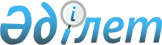 Білім туралы құжаттардың түрлерін, білім туралы мемлекеттік үлгідегі құжаттардың нысандарын және оларды есепке алу мен беру қағидаларын, білім туралы өзіндік үлгідегі құжаттардың мазмұнына қойылатын негізгі талаптарды және оларды есепке алу мен беру қағидаларын, сондай-ақ білім беру ұйымдарында білім алуды аяқтамаған адамдарға берілетін анықтаманың нысанын бекіту туралыҚазақстан Республикасы Білім және ғылым министрінің 2015 жылғы 28 қаңтардағы № 39 бұйрығы. Қазақстан Республикасының Әділет министрлігінде 2015 жылы 27 ақпанда № 10348 тіркелді.
      Ескерту. Бұйрықтың тақырыбы жаңа редакцияда - ҚР Білім және ғылым министрінің 07.06.2021 № 277 (алғашқы ресми жарияланған күнінен кейін күнтізбелік он күн өткен соң қолданысқа енгізіледі) бұйрығымен.
      "Білім туралы" 2007 жылғы 27 шілдедегі Қазақстан Республикасы Заңының 5-бабының 6-3) тармақшасына сәйкес БҰЙЫРАМЫН:
      1. Мыналар: 
      1) осы бұйрыққа 1-қосымшаға сәйкес білім туралы құжаттардың түрлері;
      2) осы бұйрыққа 2-қосымшаға сәйкес негізгі орта білім туралы аттестаттың нысаны;
      3) осы бұйрыққа 3-қосымшаға сәйкес негізгі орта білім туралы үздік аттестаттың нысаны;
      4) осы бұйрыққа 4-қосымшаға сәйкес негізгі орта білім туралы аттестатқа қосымшаның нысаны;
      5) осы бұйрыққа 5-қосымшаға сәйкес білім туралы аттестаттың нысаны;
      6) осы бұйрыққа 6-қосымшаға сәйкес негізгі орта білім туралы аттестатқа қосымшалардың нысандары;
      7) осы бұйрыққа 7-қосымшаға сәйкес жалпы орта білім туралы аттестаттың нысаны;
      8) осы бұйрыққа 8-қосымшаға сәйкес жалпы орта білім туралы үздік аттестаттың нысаны;
      9) осы бұйрыққа 9-қосымшаға сәйкес Алтын белгі жалпы орта білім туралы аттестаттың нысаны;
      10) осы бұйрыққа 10-қосымшаға сәйкес жалпы орта білім туралы аттестатқа қосымшаның нысаны;
      11) осы бұйрыққа 11-қосымшаға сәйкес техникалық және кәсіптік білім туралы дипломның нысаны;
      12) осы бұйрыққа 12-қосымшаға сәйкес техникалық және кәсіптік білім туралы үздік дипломның нысаны;
      13) осы бұйрыққа 13-қосымшаға сәйкес екі тілде техникалық және кәсіптік білім туралы дипломға қосымшаның нысаны;
      14) осы бұйрыққа 14-қосымшаға сәйкес орта білімнен кейінгі білім туралы дипломның нысаны;
      15) осы бұйрыққа 15-қосымшаға сәйкес орта білімнен кейінгі білім туралы үздік дипломның нысаны;
      16) осы бұйрыққа 16-қосымшаға сәйкес екі тілде орта білімнен кейінгі білім туралы дипломға қосымшаның нысаны;
      17) осы бұйрыққа 17-қосымшаға сәйкес кәсіптік даярлау туралы куәліктің нысаны;
      18) осы бұйрыққа 18-қосымшаға сәйкес бакалавр дәрежесі берілетін жоғары білім туралы дипломның нысаны;
      19) осы бұйрыққа 19-қосымшаға сәйкес бакалавр дәрежесі берілетін жоғары білім туралы үздік дипломның нысаны;
      20) осы бұйрыққа 20-қосымшаға сәйкес біліктілік берілетін жоғары білім туралы дипломның нысаны;
      21) осы бұйрыққа 21-қосымшаға сәйкес біліктілік берілетін жоғары білім туралы үздік дипломның нысаны;
      22) осы бұйрыққа 22-қосымшаға сәйкес магистр дәрежесі берілетін жоғары оқу орнынан кейінгі білім дипломының нысаны;
      23) осы бұйрыққа 23-қосымшаға сәйкес іскерлік әкімшілік жүргізу докторы дәрежесі берілетін жоғары оқу орнынан кейінгі білім дипломының нысаны;
      24) осы бұйрыққа 24-қосымшаға сәйкес резидентураны бітіргені туралы куәліктің нысаны;
      25) осы бұйрыққа 25-қосымшаға сәйкес интернатураны бітіргені туралы куәліктің нысаны;
      26) алып тасталды - ҚР Білім және ғылым министрінің 07.06.2021 № 277 (алғашқы ресми жарияланған күнінен кейін күнтізбелік он күн өткен соң қолданысқа енгізіледі) бұйрығымен.


      27) осы бұйрыққа 27-қосымшаға сәйкес үш тілде дипломға қосымшаның нысаны;
      28) осы бұйрыққа 28-қосымшаға сәйкес магистр дипломына куәліктің нысаны;
      29) осы бұйрыққа 29-қосымшаға сәйкес қауымдастырылған профессор (доцент) ғылыми атағы берілетін аттестаттың нысаны;
      30) осы бұйрыққа 30-қосымшаға сәйкес профессор ғылыми атағы берілетін аттестаттың нысаны;
      31) осы бұйрыққа 31-қосымшаға сәйкес философия (PhD) докторы (баламалылығын тану) дәрежесін беру дипломының нысаны;
      32) осы бұйрыққа 32-қосымшаға сәйкес бейіні бойынша доктор (баламалылығын тану) дәрежесін беру дипломының нысаны;
      33) осы бұйрыққа 33-қосымшаға сәйкес философия докторы (PhD) дәрежесі берілетін дипломның нысаны;
      34) осы бұйрыққа 34-қосымшаға сәйкес бейіні бойынша доктор дәрежесі берілетін дипломның нысаны;
      35) осы бұйрыққа 35-қосымшаға сәйкес білім туралы мемлекеттік үлгідегі құжаттарды беру қағидалары бекітілсін.
      36) осы бұйрыққа 36-қосымшаға сәйкес білім туралы өзіндік үлгідегі құжаттардың мазмұнына қойылатын негізгі талаптарды және оларды есепке алу мен беру қағидалары;
      37) осы бұйрыққа 37-қосымшаға сәйкес білім беру ұйымдарында білім алуды аяқтамаған адамдарға берілетін анықтаманың нысаны бекітілсін;
      Ескерту. 1-тармақ жаңа редакцияда – ҚР Білім және ғылым министрінің 16.05.2018 № 210 (алғашқы ресми жарияланған күнінен кейін күнтізбелік он күн өткен соң қолданысқа енгізіледі); өзгеріс енгізілді – ҚР Білім және ғылым министрінің 30.04.2020 № 170 (алғашқы ресми жарияланған күнінен кейін күнтізбелік он күн өткен соң қолданысқа енгізіледі); 07.06.2021 № 277 (алғашқы ресми жарияланған күнінен кейін күнтізбелік он күн өткен соң қолданысқа енгізіледі) бұйрықтарымен.


      2. Жоғары және жоғары оқу орнынан кейінгі білім, халықаралық ынтымақтастық департаменті (Ж.Қ. Шаймарданов): 
      1) осы бұйрықтың белгіленген тәртiппен Қазақстан Республикасы Әдiлет министрлiгiнде мемлекеттiк тiркелуін қамтамасыз етсін;
      2) Қазақстан Республикасы Әділет министрлігінде мемлекеттiк тiркеуден өткеннен кейін осы бұйрықты мерзімді баспа басылымдарында және "Әділет" ақпараттық-құқықтық жүйесінде ресми жариялауды қамтамасыз етсін;
      3) осы бұйрықты Қазақстан Республикасы Білім және ғылым министрлігінің ресми интернет-ресурсында орналастыруды қамтамасыз етсін.
      3. Осы бұйрықтың орындалуын бақылау білім және ғылым вице-министрі Т.О. Балықбаевқа жүктелсін.
      4. Осы бұйрық алғашқы ресми жарияланған күнінен кейін күнтізбелік он күн өткен соң қолданысқа енгізіледі. Білім туралы құжаттардың түрлері
      Ескерту. 1-қосымша жаңа редакцияда - ҚР Білім және ғылым министрінің 07.06.2021 № 277 (алғашқы ресми жарияланған күнінен кейін күнтізбелік он күн өткен соң қолданысқа енгізіледі) бұйрығымен.
      1. Білім алушының тиісті білім беру деңгейінің мемлекеттік жалпыға міндетті стандартын меңгергенін растайтын білім туралы мемлекеттік үлгідегі құжаттардың түрлері:
      1) негізгі орта білім туралы аттестат;
      2) негізгі орта білім туралы үздік аттестат;
      3) негізгі орта білім туралы аттестат;
      4) жалпы орта білім туралы аттестат;
      5) жалпы орта білім туралы үздік аттестат;
      6) "Алтын белгі" жалпы орта білім туралы аттестат;
      7) техникалық және кәсіптік білім туралы диплом;
      8) техникалық және кәсіптік білім туралы үздік диплом;
      9) орта білімнен кейінгі білім туралы диплом;
      10) орта білімнен кейінгі білім туралы үздік диплом;
      11) кәсіптік даярлау туралы куәлік;
      12) бакалавр дәрежесі берілетін жоғары білім туралы диплом;
      13) бакалавр дәрежесі берілетін жоғары білім туралы үздік диплом;
      14) біліктілік берілетін жоғары білім туралы диплом;
      15) біліктілік берілетін жоғары білім туралы үздік диплом;
      16) магистр дәрежесі берілетін жоғары оқу орнынан кейінгі білім диплом;
      17) іскерлік әкімшілік жүргізу докторы дәрежесі берілетін жоғары оқу орнынан кейінгі білім диплом;
      18) резидентураны бітіргені туралы куәлік;
      19) интернатураны бітіргені туралы куәлік;
      20) магистр дипломына куәлік;
      21) қауымдастырылған профессор (доцент) ғылыми атағы берілетін аттестат;
      22) профессор ғылыми атағы берілетін аттестат;
      23) философия (PhD) докторы (тану) дәрежесін беру диплом;
      24) бейіні бойынша доктор (тану) дәрежесін беру диплом;
      25) философия докторы (PhD) дәрежесі берілетін диплом;
      26) бейіні бойынша доктор дәрежесі берілетін диплом болып табылады. 
      2. Білім алушының тиісті білім беру деңгейінің мемлекеттік жалпыға міндетті стандартын меңгергенін растайтын білім туралы өзіндік үлгідегі құжаттардың түрлері: 
      1) бакалавр дәрежесі берілетін жоғары білім туралы диплом;
      2) біліктілік берілетін жоғары білім туралы диплом;
      3) магистр дәрежесі берілетін жоғары оқу орнынан кейінгі білім туралы диплом;
      4) іскерлік әкімшілік жүргізу магистрі дәрежесі берілетін жоғары оқу орнынан кейінгі білім туралы диплом;
      5) іскерлік әкімшілік жүргізу докторы дәрежесі берілетін жоғары оқу орнынан кейінгі білім туралы диплом;
      6) магистр дипломына куәлік;
      7) педагогикалық қайта даярлау туралы сертификат;
      8) философия докторы (PhD) дәрежесі берілетін жоғары оқу орнынан кейінгі білім туралы диплом; 
      9) бейіні бойынша доктор дәрежесі берілетін жоғары оқу орынан кейінгі білім туралы диплом болып табылады.
      Ескерту. 2-қосымша жаңа редакцияда – ҚР Білім және ғылым министрінің 14.03.2017 № 118 (алғашқы ресми жарияланған күнінен кейін күнтізбелік он күн өткен соң қолданысқа енгізіледі) бұйрығымен. Негізгі орта білім туралы аттестат Негізгі орта білім туралы үздік аттестат
      Ескерту. 3-қосымша жаңа редакцияда – ҚР Білім және ғылым министрінің 14.03.2017 № 118 (алғашқы ресми жарияланған күнінен кейін күнтізбелік он күн өткен соң қолданысқа енгізіледі) бұйрығымен. Негізгі орта білім туралы аттестатқа қосымша
      Ескерту. 4-қосымша жаңа редакцияда - ҚР Білім және ғылым министрінің 07.06.2021 № 277 (алғашқы ресми жарияланған күнінен кейін күнтізбелік он күн өткен соң қолданысқа енгізіледі) бұйрығымен. Негізгі орта білім туралы аттестат
      Ескерту. 5-қосымша жаңа редакцияда – ҚР Білім және ғылым министрінің 16.05.2018 № 210 (алғашқы ресми жарияланған күнінен кейін күнтізбелік он күн өткен соң қолданысқа енгізіледі) бұйрығымен.
      Осы нысанды толтыру бойынша түсіндірме: арнайы мектепте, арнайы сыныптарда және инклюзивті білім беру жағдайында жалпы білім беретін мектептерде ерекше білім беруге қажеттілігі бар білім алушыларға (жеңіл және орташа ақыл-ой кемістігі бар) арналған. Негізгі орта білім туралы аттестатқа қосымша
      Ескерту. Бұйрық 6-қосымшамен толықтырылды – ҚР Білім және ғылым министрінің 16.05.2018 № 210 (алғашқы ресми жарияланған күнінен кейін күнтізбелік он күн өткен соң қолданысқа енгізіледі); жаңа редакцияда – ҚР Білім және ғылым министрінің 07.06.2021 № 277 (алғашқы ресми жарияланған күнінен кейін күнтізбелік он күн өткен соң қолданысқа енгізіледі) бұйрықтарымен.
      Осы нысанды толтыру бойынша түсіндірме: арнайы мектепте, жалпы білім беретін мектептердегі арнайы сыныптарда ерекше білім беруге қажеттілігі бар білім алушыларға (жеңіл ақыл-ой кемістігі бар) арналған. Негізгі орта білім туралы аттестатқа қосымша
      Осы нысанды толтыру бойынша түсіндірме: арнайы мектепте, жалпы білім беретін мектептердегі арнайы сыныптарда ерекше білім беруге қажеттілігі бар білім алушыларға (жеңіл ақыл-ой кемістігі бар) арналған. Негізгі орта білім туралы аттестатқа қосымша
      Осы нысанды толтыру бойынша түсіндірме: жеке бағдарламалар бойынша инклюзивті білім беру жағдайында жалпы білім беретін мектептерде Қазақстан Республикасы Білім және ғылым министрінің 2018 жылғы 31 қазандағы № 604 бұйрығымен (Қазақстан Республикасының нормативтік құқықтық актілерді мемлекеттік тіркеу тізілімінде № 17669 тіркелген) бекітілген тиісті деңгейдегі мемлекеттік жалпыға міндетті білім беру стандартында қарастырылған оқу пәндерінің көлемін меңгермеген ерекше білім беруге қажеттілігі бар білім алушыларға (жеңіл және орташа ақыл-ой кемістігі бар) арналған. Оқытылмаған пәндер бойынша "оқытылмады" сөзі жазылады.
      Ескерту. 6-қосымшаның оң жақ бұрышы жаңа редакцияда – ҚР Білім және ғылым министрінің 16.05.2018 № 210 (алғашқы ресми жарияланған күнінен кейін күнтізбелік он күн өткен соң қолданысқа енгізіледі) бұйрығымен. Жалпы орта білім туралы аттестат
      Ескерту. 7-қосымшаның оң жақ бұрышы жаңа редакцияда – ҚР Білім және ғылым министрінің 16.05.2018 № 210 (алғашқы ресми жарияланған күнінен кейін күнтізбелік он күн өткен соң қолданысқа енгізіледі) бұйрығымен. Жалпы орта білім туралы үздік аттестат
      Ескерту. 8-қосымшаның оң жақ бұрышы жаңа редакцияда – ҚР Білім және ғылым министрінің 16.05.2018 № 210 (алғашқы ресми жарияланған күнінен кейін күнтізбелік он күн өткен соң қолданысқа енгізіледі) бұйрығымен. Жалпы орта білім туралы аттестат Алтын белгі Жалпы орта білім туралы аттестатқа қосымша
      Ескерту. 10-қосымша жаңа редакцияда - ҚР Білім және ғылым министрінің 07.06.2021 № 277 (алғашқы ресми жарияланған күнінен кейін күнтізбелік он күн өткен соң қолданысқа енгізіледі) бұйрығымен. Техникалық және кәсіптік білім туралы диплом
      Ескерту. 11-қосымша жаңа редакцияда – ҚР Білім және ғылым министрінің 03.02.2020 № 48 (алғашқы ресми жарияланған күнінен кейін күнтізбелік он күн өткен соң қолданысқа енгізіледі) бұйрығымен. Техникалық және кәсіптік білім туралы үздік диплом
      Ескерту. 12-қосымша жаңа редакцияда – ҚР Білім және ғылым министрінің 03.02.2020 № 48 (алғашқы ресми жарияланған күнінен кейін күнтізбелік он күн өткен соң қолданысқа енгізіледі) бұйрығымен. Екі тілде техникалық және кәсіптік білім туралы дипломға қосымша
      Ескерту. 13-қосымша жаңа редакцияда – ҚР Білім және ғылым министрінің м.а. 06.01.2021 № 2 (алғашқы ресми жарияланған күнінен кейін күнтізбелік он күн өткен соң қолданысқа енгізіледі) бұйрығымен.
      ________________________________________________________________
      (фамилия, имя, отчество (при его наличии))
      за время обучения с ____ года по ____ год в _______________
      __________________________________________________________________ 
      (полное наименование организации образования) по специальности
      ___________________________________________________________________
      (код и наименование специальности)
      ____________________________________________________________________
      _____________________________________________________________________
      _____________________________________________________________________
      (код (-ы) и наименование квалификации (-й))
      показал (-а) ____ соответствующие знания и навыки по
      следующим дисциплинам и (или) модулям:
      Заместитель руководителя по учебной работе_______________________ 
      Руководитель учебной группы________________________
      М.П.
      *Примечание: графы заполняются с учетом применяемой в организации образования технологии обучения и системы оценивания.
      ________________________________________________________ 
      (тегі, аты, әкесінің аты (болған жағдайда))
      _______________________ жылдан бастап _____________ жылға дейін
      ______________________________________________________________ 
      (білім беру ұйымының толық атауы)
      ________________________________________________________________
      (мамандықтың толық атауы және коды)
      ___________________________________________________________________
      ___________________________________________________________________
      ___________________________________________________________________
      (код (-тар) және біліктілік (-тер) атауы)
      оқу барысында мынадай пәндер бойынша және (немесе) модульдер бойынша тиісті білімін көрсетті:
      Басшының оқу жұмысы жөніндегі орынбасары _________________________ 
      Оқу тобының жетекшісі______________________ 
      М.О.
      *Ескертпе: бағандар білім беру ұйымында қолданылатын оқыту технологиясы мен бағалау жүйесін ескере отырып толтырылады. Орта білімнен кейінгі білім туралы диплом
      Ескерту. 14-қосымша жаңа редакцияда – ҚР Білім және ғылым министрінің 03.02.2020 № 48 (алғашқы ресми жарияланған күнінен кейін күнтізбелік он күн өткен соң қолданысқа енгізіледі) бұйрығымен. Орта білімнен кейінгі білім туралы үздік диплом
      Ескерту. 15-қосымша жаңа редакцияда – ҚР Білім және ғылым министрінің 03.02.2020 № 48 (алғашқы ресми жарияланған күнінен кейін күнтізбелік он күн өткен соң қолданысқа енгізіледі) бұйрығымен. Екі тілде орта білімнен кейінгі білім туралы дипломға қосымша
      Ескерту. 16-қосымша жаңа редакцияда – ҚР Білім және ғылым министрінің 27.09.2018 № 499 (алғашқы ресми жарияланған күнінен кейін күнтізбелік он күн өткен соң қолданысқа енгізіледі) бұйрығымен.
      ________________________________________________________________________________
      (фамилия, имя, отчество)
      за время обучения с _____ года по ____ год в __________________________________________
      ________________________________________________________________________________
      (полное наименование организации образования)
      по специальности ________________________________________________________________
      (наименование специальности)
      показал (-а) ___ соответствующие знания по следующим дисциплинам:
      Заместитель руководителя по учебной работе ___________________________________
      Руководитель группы _______________________________________________________
      М.П.
      ________________________________________________________________________________
      (тегі, аты, әкесінің аты)
      _________ жылдан бастап _________ жылға дейін
      ________________________________________________________________________________
      (білім беру ұйымының толық атауы)
      оқу барысында ____________________ мамандығы
      бойынша мынадай пәндерден тиісті білімін көрсетті:
      Басшының оқу жұмысы жөніндегі орынбасары __________________________________
      Топ жетекшісі _____________________________________________________________
      М.О. Кәсіптік даярлау туралы куәлік
      Ескерту. 17-қосымша жаңа редакцияда – ҚР Білім және ғылым министрінің 27.09.2018 № 499 (алғашқы ресми жарияланған күнінен кейін күнтізбелік он күн өткен соң қолданысқа енгізіледі) бұйрығымен.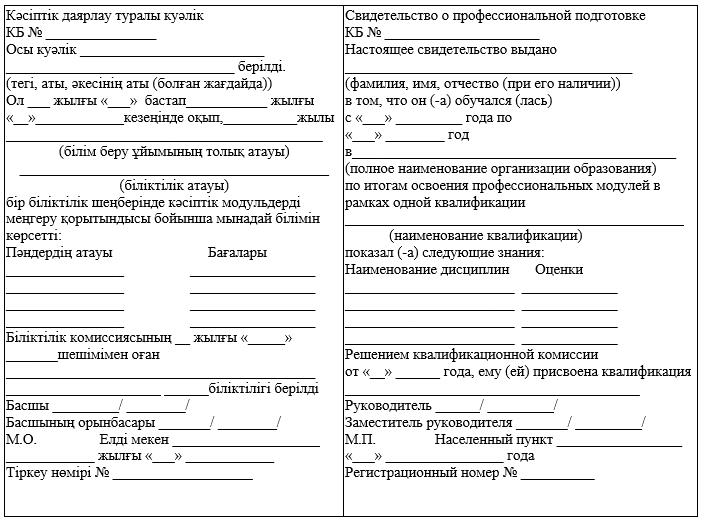  Біліктілік беру туралы сертификат
      Ескерту. 17-қосымша алып тасталды - ҚР Білім және ғылым министрінің 06.08.2015 № 512 (алғашқы ресми жарияланған күнінен кейін күнтізбелік он күн өткен соң қолданысқа енгізіледі) бұйрығымен. Бакалавр дәрежесі берілетін жоғары білім туралы диплом
      Ескерту. 18-қосымша жаңа редакцияда - ҚР Білім және ғылым министрінің 07.06.2021 № 277 (алғашқы ресми жарияланған күнінен кейін күнтізбелік он күн өткен соң қолданысқа енгізіледі) бұйрығымен. Бакалавр дәрежесі берілетін жоғары білім туралы үздік диплом
      Ескерту. 19-қосымша жаңа редакцияда - ҚР Білім және ғылым министрінің 07.06.2021 № 277 (алғашқы ресми жарияланған күнінен кейін күнтізбелік он күн өткен соң қолданысқа енгізіледі) бұйрығымен. Біліктілік берілетін жоғары білім туралы диплом
      Ескерту. 20-қосымша жаңа редакцияда - ҚР Білім және ғылым министрінің 07.06.2021 № 277 (алғашқы ресми жарияланған күнінен кейін күнтізбелік он күн өткен соң қолданысқа енгізіледі) бұйрығымен. Біліктілік берілетін жоғары білім туралы үздік диплом
      Ескерту. 21-қосымша жаңа редакцияда - ҚР Білім және ғылым министрінің 07.06.2021 № 277 (алғашқы ресми жарияланған күнінен кейін күнтізбелік он күн өткен соң қолданысқа енгізіледі) бұйрығымен. Магистр дәрежесі берілетін жоғары оқу орнынан кейінгі білім дипломы
      Ескерту. 22-қосымша жаңа редакцияда - ҚР Білім және ғылым министрінің 07.06.2021 № 277 (алғашқы ресми жарияланған күнінен кейін күнтізбелік он күн өткен соң қолданысқа енгізіледі) бұйрығымен. Іскерлік әкімшілік жүргізу докторы дәрежесі берілетін жоғары оқу орнынан кейінгі білім дипломы
      Ескерту. 23-қосымша жаңа редакцияда - ҚР Білім және ғылым министрінің 07.06.2021 № 277 (алғашқы ресми жарияланған күнінен кейін күнтізбелік он күн өткен соң қолданысқа енгізіледі) бұйрығымен. Резидентураны бітіргені туралы куәлік
      Ескерту. 24-қосымша жаңа редакцияда - ҚР Білім және ғылым министрінің 07.06.2021 № 277 (алғашқы ресми жарияланған күнінен кейін күнтізбелік он күн өткен соң қолданысқа енгізіледі) бұйрығымен. Интернатураны бітіргені туралы куәлік
      Ескерту. 25-қосымша жаңа редакцияда - ҚР Білім және ғылым министрінің 07.06.2021 № 277 (алғашқы ресми жарияланған күнінен кейін күнтізбелік он күн өткен соң қолданысқа енгізіледі) бұйрығымен. Клиникалық ординатураны бітіргені туралы куәлік
      Ескерту. 26-қосымша алып тасталды - ҚР Білім және ғылым министрінің 07.06.2021 № 277 (алғашқы ресми жарияланған күнінен кейін күнтізбелік он күн өткен соң қолданысқа енгізіледі) бұйрығымен. Үш тілдегі дипломға (транскрипт) қосымша
      Ескерту. 27-қосымша жаңа редакцияда - ҚР Білім және ғылым министрінің 07.06.2021 № 277 (алғашқы ресми жарияланған күнінен кейін күнтізбелік он күн өткен соң қолданысқа енгізіледі) бұйрығымен.
      13. Ұлттық біліктілік шеңберіне сәйкестік деңгейі: ________________________
      Осы диплом Қазақстан Республикасының жоғары және жоғары оқу орнынан кейінгі білім деңгейіне сәйкес кәсіби қызмет етуге құқық береді.
      14. Теориялық оқу:
      15. Теориялық оқудың академиялық кредиттерінің саны - ECTS _______________________________
      16. Мемлекеттік аттестаттау және (немесе) Аттестаттау комиссиясының шешімімен ("__" ________ 20____ж. №______хаттама)
      _____________________________________________________________ мамандығы және (немесе) білім беру бағдарламасы бойынша
      ______________________________________________________________ (дәрежесі/біліктілігі)
      ______________________________________________________________ тағайындалды (берілді)
      * Жоғары және (немесе) жоғары оқу орнынан кейінгі білім беру ұйымдары қызметінің үлгілік қағидаларына сәйкес 2018 жылғы 24 қарашадан бастап әріптік жүйедегі "С+" бағасы дәстүрлі жүйе бойынша "Жақсы" бағасының баламасы болып табылады.
      13. Уровень соответствия Национальной рамки квалификации: ___________________________
      Данный диплом дает право профессиональной деятельности в соответствии с уровнем высшего или послевузовского образования Республики Казахстан
      14. Теоретическое обучение:
      15. Количество академических кредитов - ECTS теоретического обучения ______________________________
      16. Решением Государственной аттестационной и (или) Аттестационной комиссии (протокол №______________ от "_____"__________ 20 ____ г.)
      присуждена (присвоена) ______________________________________ (степень/квалификация)
      по специальности и (или) по образовательной программе ___________________________________________________________
      ____________________________________________________________
      ____________________________________________________________
      * в соответствии с Типовыми правилами деятельности организаций образования, реализующих образовательные программы высшего и (или) послевузовского образования, с 24 ноября 2018 года буквенная оценка "С+" приравнивается эквиваленту традиционной оценки "хорошо".
      13. Level of compliance with the National Qualification Framework ________________________________________
      This diploma entitles its owner to perform professional activities in accordance with the graduate and post graduate education standards of the Republic of Kazakhstan 
      14. Theoretical training:
      15. Total number of academic credits - ECTS on theoretical training ______________________________________
      16. By the Decision of the State Attestation Commission and (or) Attestation Commission (Minutes No.______ ____________ of "___" __________)
      _____________________________________________________________ was awarded
      _____________________________________________________________ (degree/qualification)
      on the specialty and (or) educational program ______________________________
      _____________________________________________________________
      _____________________________________________________________
      * Dated in November 24, 2018 according to Type rules for educational organizations implementing educational programs of graduate and postgraduate education the letter grade "C+" is the equivalent to "Good" in the traditional system. Магистр дипломына куәлік
      Ескерту. 28-қосымша жаңа редакцияда - ҚР Білім және ғылым министрінің 07.06.2021 № 277 (алғашқы ресми жарияланған күнінен кейін күнтізбелік он күн өткен соң қолданысқа енгізіледі) бұйрығымен. Қауымдастырылған профессор (доцент) ғылыми атағы берілетін диплом
      Ескерту. 29-қосымша жаңа редакцияда – ҚР Білім және ғылым министрінің 04.05.2020 № 172 (алғашқы ресми жарияланған күнінен кейін күнтізбелік он күн өткен соң қолданысқа енгізіледі) бұйрығымен. Профессор ғылыми атағы берілетін диплом 
      Ескерту. 30-қосымша жаңа редакцияда – ҚР Білім және ғылым министрінің 04.05.2020 № 172 (алғашқы ресми жарияланған күнінен кейін күнтізбелік он күн өткен соң қолданысқа енгізіледі) бұйрығымен. Философия (PhD) докторы дәрежесін беру (баламалылығын тану) дипломы
      Ескерту. 31-қосымша жаңа редакцияда – ҚР Білім және ғылым министрінің 30.04.2020 № 170 (алғашқы ресми жарияланған күнінен кейін күнтізбелік он күн өткен соң қолданысқа енгізіледі) бұйрығымен. Бейіні бойынша доктор дәрежесін (баламалылығын тану) беру дипломы
      Ескерту. 32-қосымша жаңа редакцияда – ҚР Білім және ғылым министрінің 30.04.2020 № 170 (алғашқы ресми жарияланған күнінен кейін күнтізбелік он күн өткен соң қолданысқа енгізіледі) бұйрығымен. Философия докторы (PhD) дәрежесі берілетін диплом
      Ескерту. 33-қосымша жаңа редакцияда - ҚР Білім және ғылым министрінің 07.06.2021 № 277 (алғашқы ресми жарияланған күнінен кейін күнтізбелік он күн өткен соң қолданысқа енгізіледі) бұйрығымен. Бейіні бойынша доктор дәрежесі берілетін диплом
      Ескерту. 34-қосымша жаңа редакцияда - ҚР Білім және ғылым министрінің 07.06.2021 № 277 (алғашқы ресми жарияланған күнінен кейін күнтізбелік он күн өткен соң қолданысқа енгізіледі) бұйрығымен. Білім туралы мемлекеттік үлгідегі құжаттарды беру қағидалары
      Ескерту. 35-қосымша жаңа редакцияда - ҚР Білім және ғылым министрінің 07.06.2021 № 277 (алғашқы ресми жарияланған күнінен кейін күнтізбелік он күн өткен соң қолданысқа енгізіледі) бұйрығымен. 1-тарау. Жалпы ережелер
      1. Осы Білім туралы мемлекеттік үлгідегі құжаттарды беру қағидалары "Білім туралы" 2007 жылғы 27 шілдедегі Қазақстан Республикасы Заңының 39-бабына және "Мемлекеттік көрсетілетін қызметтер туралы" 2013 жылғы 15 сәуірдегі Қазақстан Республикасы Заңының (бұдан әрі - Заң) 10-бабы 1-тармағына сәйкес әзірленген.
      2. Осы Қағидалар білім туралы мемлекеттік үлгідегі құжаттарды беру тәртібін, сондай-ақ білім туралы құжаттардың телнұсқаларын беру тәртібін белгілейді. 2-тарау. Мемлекеттік үлгідегі білім туралы құжаттарды беру тәртібі
      3. Білім туралы мемлекеттік үлгідегі құжаттарды білім беру ұйымдары "Білім туралы" 2007 жылғы 27 шілдедегі Қазақстан Республикасы Заңының 39-бабының 3-тармағына сәйкес береді.
      4. Қорытынды аттестаттаудан өткен білім алушыларға негізгі орта білім туралы аттестат, жалпы орта білім туралы аттестат, техникалық және кәсіптік білім туралы диплом, орта білімнен кейінгі білім туралы диплом, бакалавр дәрежесі берілетін жоғары білім туралы диплом, біліктілік берілетін жоғары білім туралы диплом, магистр дәрежесі берілетін жоғары оқу орнынан кейінгі білім туралы диплом, сондай-ақ кәсіптік даярлау туралы куәлік беру үшін тиісті (емтихан, біліктілік, аттестаттау) комиссияның шешімі негіздеме болып табылады.
      Интернатураны немесе резидентураны бітіргені туралы куәлікті беру үшін аттестаттау комиссиясының шешімі негіздеме болып табылады.
      Ерекше білім беруге қажеттілігі бар білім алушыға негізгі орта білім туралы аттестат беру үшін білім беру ұйымы басшысының бұйрығы негіздеме болып табылады.
      Ерекше мәртебесі жоқ Сот төрелігі академиясы, әскери, арнаулы оқу орындарын, денсаулық сақтау саласындағы жоғары және (немесе) жоғары оқу орнынан кейінгі білімнің білім беру бағдарламаларын іске асыратын білім беру ұйымдары жанындағы диссертациялық кеңестерде диссертация қорғаған адамдарға философия докторы (PhD), бейіні бойынша доктор дипломын беру үшін Қазақстан Республикасы Білім және ғылым министрлігінің Білім және ғылым саласында сапаны қамтамасыз ету комитеті (бұдан әрі – Комитет) төрағасының философия докторы (PhD), бейіні бойынша доктор дәрежесін беру жөніндегі бұйрығы негіз болып табылады.
      Қауымдастырылған профессор (доцент) немесе профессор аттестатын беру үшін Комитет төрағасының қауымдастырылған профессор (доцент) немесе профессор ғылыми атағын беру жөніндегі бұйрығы негіздеме болып табылады.
      5. Білім беру ұйымдарында негізгі орта білім туралы үздік аттестат, жалпы орта білім туралы үздік аттестат, техникалық және кәсіптік білім туралы үздік диплом, орта білімнен кейінгі білім туралы үздік диплом Қазақстан Респубдикасы Білім және ғылым министрінің 2008 жылғы 18 наурыздағы № 125 бұйрығымен (Нормативтік құқықтық актілерді мемлекеттік тіркеу тізіліміне № 5191 болып тіркелген) бекітілген Білім алушылардың үлгеріміне ағымдық бақылау, аралық және қорытынды аттестаттау өткізудің үлгілік ережелерне сәйкес, жоғары білім туралы үздік диплом Қазақстан Республикасы Білім және ғылым министрінің 2018 жылғы 30 қазандағы № 595 бұйрығымен (Қазақстан Республикасы Әділет министрлігінде 2018 жылғы 31 қазанда № 17657 тіркелген) бекітілген Жоғары және (немесе) жоғары оқу орнынан кейінгі білім беру ұйымдары қызметінің үлгілік қағидаларына сәйкес беріледі.
      6. Білім туралы құжат тиісті шешім қабылданған күннен бастап бес жұмыс күнінен кешіктірілмей салтанатты түрде білім алушының өзіне беріледі.
      Құжатты жеке өзі алу мүмкіндігі болмаған жағдайда ол үшінші тұлғаға Қазақстан Республикасының заңнамасында көзделген тәртіппен ресімделген сенімхат бойынша беріледі.
      7. Білім туралы мемлекеттік үлгідегі бланкілердің барлық түрлері (философия докторы (PhD), бейіні бойынша доктор дипломдарынан, қауымдастырылған профессор (доцент) және профессор аттестаттарынан басқа):
      1) көлемі 224 x 160 мм қатты мұқабадан;
      2) көлемі 210 x 150 мм қосымша парақтан;
      3) қосымшадан тұрады.
      8. Философия докторы (PhD), бейіні бойынша доктор дипломдары, қауымдастырылған профессор (доцент) және профессор аттестаттары:
      1) көлемі 310 х 110 мм қатты мұқабадан;
      2) көлемі 310 х 110 мм қосымша парақтан тұрады.
      9. Бланк мұқабасы:
      1) үздік бланк үшін - қызыл түстен;
      2) "Алтын белгі" белгісімен марапатталған тұлғаларға берілетін бланк үшін - көгілдір түстен;
      3) магистр, доктор (PhD, бейіні бойынша) дипломдары үшін – күрең қызыл түстен;
      4) басқа қалған бланкілер үшін - қою көк түстен дайындалады.
      10. Бланкілердің барлық түрлерінің мұқабасында алтын түспен жасалған:
      1) жоғары жағында мемлекеттік тілде: "Қазақстан Республикасы" деген өрнектелген жазу;
      2) ортасында Қазақстан Республикасы Мемлекеттік елтаңбасының бейнесі;
      3) Мемлекеттік елтаңба бейнесінің астында мемлекеттік тілде өрнектеліп жазылған құжат түрінің атауы орналасады.
      11. Бланкілер мен оған қосымшалары баспаханалық тәсілмен басылады (баспа құрылғыларының көмегімен толтырылатын деректерді есепке алмағанда).
      12. Бланкілер мен оған қосымшалары арнайы қорғаныш (су тамғысы белгілерімен) дәрежелері бар мынадай қағазда басылады:
      1) ақшыл-қызғылт түс – үздік белгісі бар бланкілер, магистр, PhD докторы, бейіні бойынша докторы, сондай-ақ "Алтын белгі" белгісімен марапатталған тұлғаларға берілетін бланкілер үшін;
      2) ақшыл-көк түс - барлық қалған құжаттардың түрлері үшін қосымша парақтар мен қосымшалар.
      13. Бланкінің бетжағында:
      1) жоғары жағында – "Қазақстан Республикасы" деген сөздер;
      2) ортасында - Қазақстан Республикасы Мемлекеттік елтаңбасының бейнесі;
      3) Қазақстан Республикасы Мемлекеттік елтаңба бейнесінің астында - бланк түрінің мемлекеттік тілдегі атауы орналасады.
      14. Бланкілердің ішкі екі жағында ортада Қазақстан Республикасы Мемлекеттік елтаңбасының бейнесі басылады.
      15. Бланкілердің сол жақ ішкі бетінде мемлекеттік тілдегі мазмұны, ал оң жағында - орыс тіліндегі бірдей мазмұны көрсетіледі.
      Жоғары білім туралы, магистр, доктор (PhD, бейіні бойынша) дипломдарының, доцент және профессор аттестаттарының сол жақ ішкі бетінде мемлекеттік тілдегі мазмұны, ал оң жағында орыс және ағылшын тілдерінде бірдей мазмұны көрсетіледі.
      16. Үздік құжаттың қосымша парағының ішкі екі бетінде баспаханалық тәсілмен қызыл түспен "Үздік" және "С отличием" деген сөздер жазылады, жоғары білім туралы дипломдар үшін "Үздік" деген сөз қосымша парақтардың бет жағына басылады.
      17. "Алтын белгі" белгісімен марапатталған адамдарға берілетін бланкінің ішкі екі бетінде баспаханалық тәсілмен, қола түспен "Алтын белгі" деген сөздер жазылады.
      18. Бланкілердің барлық түрлерінің қосымша парақтарының сериясы мен жеті саннан тұратын нөмірі болады.
      19. Бланкілер оларға жазылатын жазулар басу құрылғыларының көмегімен жазылатындай етіп жасалуы тиіс.
      20. Блакілердің барлық түрлерінде деректерді автоматты сәйкестендіру және жинау технологиясын және (немесе) QR коды қолданылады.
      21. Білім туралы мемлекеттік үлгідегі құжаттардың қосымшаларының бланкілерінде мәлімделген білім беру бағдарламаларын аккредиттеген аккредиттеу агенттіктерінің логотиптері орналастырылады. 3-тарау. Білім туралы құжаттардың телнұсқаларын беру тәртібі
      22. Білім туралы құжаттардың телнұсқалары және оларға қосымшалар (бұдан әрі – телнұсқа) жоғалған немесе бүлінген құжаттардың орнына, сондай-ақ, өзінің тегін (атын, әкесінің атын (болған жағдайда) өзгерткендерге беріледі.
      Құжаттың телнұсқасын беру үшін мыналар негіздеме болып табылады:
      1) құжатын жоғалтқан немесе бүлдірген білім алушының немесе кәмелет жасқа толмаған баланың ата-анасының (заңды өкілінің) білім беру ұйымы басшысының атына оның мән-жайы баяндалған жазбаша өтініші;
      2) білім алушының туу туралы куәлігі немесе жеке куәлігі (паспорты) және (немесе) цифрлық құжаттар сервисінен электрондық құжаты (жеке басын сәйкестендіру үшін талап етіледі);
      3) тегі (аты, әкесінің аты (болған жағдайда) өзгерген және білім туралы құжат бүлінген жағдайда білім туралы құжаттың түпнұсқасы қоса беріледі.
      Білім туралы құжаттардың телнұсқасын алу үшін Қазақстан Республикасының азаматтары болып табылмайтын және электрондық цифрлық қолтаңбасы жоқ жеке тұлғалар өз бетінше білім беру ұйымына жүгінеді.
      23. Телнұсқа өтініш берілген күннен бастап 15 жұмыс күнінен кешіктірілмей тегін негізде беріледі.
      24. Білім беру ұйымдары жабылған жағдайда жеке тұлғалар білім беру ұйымының тұрғылықты орны бойынша архивке жүгінеді. Мемлекеттік архивтер мен олардың филиалдары, ведомстволық және жекеменшік архивтер берген көшірмелер мен үзінділер түпнұсқалық заңды күші бар ресми құжаттар болып табылады.
      25. Құжаттардың телнұсқалары телнұсқа беру туралы шешім қабылданған сәтте қолданыста болған үлгідегі бланкілерде беріледі және оларға білім беру ұйымының басшысы, оның оқу ісі жөніндегі орынбасары қол қояды.
      26. Жоғары және жоғары оқу орнынан кейінгі бiлiм беру ұйымдары (бұдан әрі - ЖЖОКБҰ) 2021 жылғы 1 қаңтарға дейін бітірген түлектерге жоғары және жоғары оқу орнынан кейінгі білім туралы мемлекеттік үлгідегі құжаттың телнұсқасы беріледі.
      27. Берілетін құжаттың бланкісінде жоғары оң жақ бұрышында "Түпнұсқаның орнына берілген № ______ телнұсқа" деген мөртаңба қойылады.
      28. Жоғалған немесе бүлінген мемлекеттік үлгідегі құжаттардың орнына "ғылым кандидаты", "ғылым докторы", "философия докторы (PhD)", "бейіні бойынша доктор" дипломдарының, "қауымдастырылған профессор (доцент), "профессор" аттестаттарының телнұсқаларын беру үшін аталған тұлғаларға ғылыми дәрежелер немесе ғылыми атақтар беру туралы Комитет төрағасының бұйрықтары негіздеме болып табылады.
      Өзіндік үлгідегі философия докторы (PhD), бейіні бойынша докторы дәрежесі берілетін жоғары оқу орнынан кейінгі білім туралы дипломдардың телнұсқасын беру үшін:
      1) ерекше мәртебесі бар ЖЖОКБҰ үшін диссертациялық кеңестің шешімі;
      2) ерекше мәртебесі жоқ ЖЖОКБҰ үшін Комитеттің шешімі және ЖЖОКБҰ басшысының бұйрығы болып табылады. 1-параграф. "Негізгі орта, жалпы орта білім туралы құжаттардың телнұсқаларын беру" мемлекеттік көрсетілетін қызметін көрсету тәртібі
      29. "Негізгі орта, жалпы орта білім туралы құжаттардың телнұсқаларын беру" мемлекеттік көрсетілетін қызметін негізгі орта және жалпы орта білім беру ұйымдары көрсетеді.
      30. Негізгі орта, жалпы орта білім туралы құжаттардың телнұсқасын алу үшін жеке тұлға (бұдан әрi – көрсетілетін қызметті алушы) көрсетілетін қызметті берушіге "Азаматтарға арналған үкімет" мемлекеттік корпорациясы" коммерциялық емес акционерлік қоғамы (бұдан әрi – Мемлекеттік корпорация) немесе негізгі орта және жалпы орта білім беру ұйымның кеңсесі немесе "электрондық үкіметтің" www.egov.kz веб-порталы (бұдан әрі – портал) арқылы негізгі орта және жалпы орта білім беру ұйымы басшысының атына осы Қағидаларға 1-қосымшаға сәйкес нысанда немесе электронды құжат нысанында осы Қағидаларға 2-қосымшаға сәйкес "Негізгі орта, жалпы орта білім туралы құжаттардың телнұсқаларын беру" мемлекеттік көрсетілетін қызмет стандартының 8-тармағында көрсетілген құжаттарды қоса бере отырып өтініш жолдайды.
      31. Мемлекеттік қызмет көрсету процесінің сипаттамасын, нысанын, мазмұны мен нәтижесін, сондай-ақ мемлекеттік қызмет көрсету ерекшеліктерін ескере отырып өзге де мәліметтерді қамтитын мемлекеттік қызмет көрсетуге қойылатын негізгі талаптардың тізбесі осы Қағидаларға 2-қосымшаға сәйкес "Негізгі орта, жалпы орта білім туралы құжаттардың телнұсқаларын беру" мемлекеттік көрсетілетін қызмет стандартында келтірілген.
      32. Жеке басты куәландыратын құжаттар туралы мәліметтерді Мемлекеттік корпорация қызметкері тиісті мемлекеттік ақпараттық жүйелерден "электрондық үкімет" шлюзі арқылы алады және көрсетілетін қызметті берушіге жолдайды
      33. Мемлекеттік корпорация немесе негізгі орта және жалпы орта білім беру ұйымының кеңсесі арқылы құжаттарды қабылдау кезінде көрсетілетін қызметті алушыға осы Қағидаларға 3-қосымшаға сәйкес тиісті құжаттардың қабылданғаны туралы қолхат беріледі.
      34. Көрсетілетін қызметті алушы портал арқылы өтініш берген жағдайда, оның "жеке кабинетінде" мемлекеттік қызметті көрсетуге арналған сұрау салудың қабылданғаны туралы мәртебе көрсетіледі.
      35. Көрсетілетін қызметті алушы құжаттардың топтамасын толық ұсынбаған және (немесе) қолданылу мерзімі өтіп кеткен құжаттарды ұсынған жағдайда, Мемлекеттік корпорацияның немесе негізгі орта және жалпы орта білім беру ұйымның қызметкері өтінішті қабылдаудан бас тартады және осы Қағидалардың 4-қосымшасына сәйкес нысан бойынша құжаттарды қабылдаудан бас тарту туралы қолхат береді.
      36. Көрсетілетін қызметті алушы жұмыс уақыты аяқталғаннан кейін, демалыс және мереке күндері жүгінген жағдайда Қазақстан Республикасының еңбек заңнамасына сәйкес, мемлекеттік қызметті көрсету жөніндегі өтінішті тіркеу келесі жұмыс күні жүзеге асырылады.
      37. Мемлекеттік корпорация тізілімнің екі данасымен қалыптастырылған өтініштерді (бар болған жағдайда құжаттар топтамасымен) негізгі орта және жалпы орта білім беру ұйымына кестеге сәйкес курьерлік және (немесе) пошта байланысы арқылы жібереді.
      38. Қабылданған өтініштерді қоса берілген құжаттармен бірге негізгі орта және жалпы орта білім беру ұйымына жеткізу осы өтініштерді қабылдаған күні кемінде екі рет жүзеге асырылады.
      39. Мемлекеттік корпорацияға жүгінген кезде құжаттарды қабылдау күні мемлекеттік қызметтерді көрсету мерзіміне кірмейді.
      40. Негізгі орта және жалпы орта білім беру ұйымының қызметкері құжаттарды түскен күні тіркеуді жүзеге асырады.
      41. Негізгі орта және жалпы орта білім беру ұйымының қызметкерлері 5 (бес) жұмыс күні ішінде қарайды, мемлекеттік көрсетілетін қызмет нәтижесін дайындайды және негізгі орта, жалпы орта білім туралы құжаттың телнұсқасын не бас тарту туралы дәлелді жауапты Мемлекеттік корпорацияға курьерлік және (немесе) пошта байланысы арқылы мемлекеттік қызмет көрсету мерзімі аяқталғанға дейін бір тәуліктен кешіктірмей, ал портал арқылы өтініш берген жағдайда мемлекеттік қызмет нәтижесін алу орны көрсетілген білім туралы құжаттың телнұсқасының дайындығы туралы хабарлама не бас тарту туралы дәлелді жауап жібереді.
      42. Көрсетілетін қызметті алушы құжаттарды портал арқылы берген кезде көрсетілетін қызметті алушы Мемлекеттік корпорацияны мемлекеттік көрсетілетін қызмет нәтижесін алу орны ретінде көрсеткен жағдайда, негізгі орта және жалпы орта білім беру ұйымының қызметкерлері білім туралы құжаттың телнұсқасын Мемлекеттік корпорацияға курьерлік және (немесе) пошта байланысы арқылы мемлекеттік қызмет көрсету мерзімі өткенге дейін бір тәуліктен кешіктірмей жібереді.
      43. Мемлекеттік қызмет көрсету нәтижесі – негізгі орта, жалпы орта білім туралы құжаттардың телнұсқаларын беру болып табылады.
      44. Мемлекеттік корпорацияда дайын құжаттарды беруді Мемлекеттік корпорацияның жұмыс кестесіне сәйкес, қолхаттың негізінде алу, белгісі бар жеке басын куәландыратын құжаттарды көрсеткен кезде жүзеге асырылады.
      45. Мемлекеттік корпорация мемлекеттік қызмет көрсету нәтижесін бір ай ішінде сақтауды қамтамасыз етеді, содан кейін оны әрі қарай сақтау үшін көрсетілетін қызметті берушіге тапсырады. Көрсетілетін қызметті алушы бір ай өткеннен кейін жүгінген жағдайда Мемлекеттік корпорацияның сұрауы бойынша көрсетілетін қызметті беруші көрсетілетін қызметті алушыға беру үшін Мемлекеттік корпорацияға дайын құжаттарды жібереді.
      46. Көрсетілетін қызметті алушы Мемлекеттік корпорацияға немесе негізгі орта және жалпы орта білім беру ұйымына немесе порталға құжаттарды тапсырған сәттен бастап жалпы қарау мерзімі – 15 жұмыс күні.
      47. Көрсетілетін қызметті беруші Заңның 5-бабының 2-тармағының 11) тармақшасына сәйкес тәртіппен мемлекеттік қызметтерді көрсету мониторингінің ақпараттық жүйесіне мемлекеттік қызметті көрсету сатысы туралы мәліметтерді енгізуді қамтамасыз етеді. 2-параграф. "Техникалық және кәсіптік, орта білімнен кейінгі білім туралы құжаттардың телнұсқаларын беру" мемлекеттік көрсетілетін қызметін көрсету тәртібі
      48. Техникалық және кәсіптік, орта білімнен кейінгі білім туралы құжаттардың телнұсқаларын беру" мемлекеттік көрсетілетін қызметін Техникалық және кәсіптік, орта білімнен кейінгі беру ұйымдары (бұдан әрі – ТжКБ ұйымы) көрсетеді.
      49. Техникалық және кәсіптік, орта білімнен кейінгі білім туралы құжаттардың телнұсқасың алу үшін жеке тұлға (бұдан әрi – көрсетілетін қызметті алушы) көрсетілетін қызметті берушіге "Азаматтарға арналған үкімет" мемлекеттік корпорациясы" коммерциялық емес акционерлік қоғамы (бұдан әрi – Мемлекеттік корпорация) немесе ТжКБ ұйымның кеңсесі немесе "электрондық үкіметтің" www.egov.kz веб-порталы (бұдан әрі – портал) арқылы ТжКБ ұйымы басшысының атына осы Қағидаларға 5-қосымшаға сәйкес нысанда немесе электронды нысанда осы Қағидаларға 6-қосымшаға сәйкес "Техникалық және кәсіптік, орта білімнен кейінгі білім туралы құжаттардың телнұсқаларын беру" мемлекеттік көрсетілетін қызмет стандартының 8-тармағында көрсетілген құжаттарды қоса бере отырып өтініш жолдайды.
      50. Мемлекеттік қызмет көрсету процесінің сипаттамасын, нысанын, мазмұны мен нәтижесін, сондай-ақ мемлекеттік қызмет көрсету ерекшеліктерін ескере отырып өзге де мәліметтерді қамтитын мемлекеттік қызмет көрсетуге қойылатын негізгі талаптардың тізбесі осы Қағидаларға 6-қосымшаға сәйкес "Техникалық және кәсіптік, орта білімнен кейінгі білім туралы құжаттардың телнұсқаларын беру" мемлекеттік көрсетілетін қызмет стандартында келтірілген.
      51. Жеке басты куәландыратын құжаттар туралы мәліметтерді Мемлекеттік корпорация қызметкері тиісті мемлекеттік ақпараттық жүйелерден "электрондық үкімет" шлюзі арқылы алады және көрсетілетін қызметті берушіге жолдайды
      52. Мемлекеттік корпорация немесе техникалық және кәсіптік білім беру ұйымының кеңсесі арқылы құжаттарды қабылдау кезінде көрсетілетін қызметті алушыға осы Қағидаларға 3-қосымшаға сәйкес тиісті құжаттардың қабылданғаны туралы қолхат беріледі.
      53. Көрсетілетін қызметті алушы портал арқылы өтініш берген жағдайда, оның "жеке кабинетінде" мемлекеттік қызметті көрсетуге арналған сұрау салудың қабылданғаны туралы мәртебе көрсетіледі.
      54. Көрсетілетін қызметті алушы құжаттардың топтамасын толық ұсынбаған және (немесе) қолданылу мерзімі өтіп кеткен құжаттарды ұсынған жағдайда, Мемлекеттік корпорацияның немесе ТжКБ ұйымның қызметкері өтінішті қабылдаудан бас тартады және осы Қағидалардың 4-қосымшасына сәйкес нысан бойынша құжаттарды қабылдаудан бас тарту туралы қолхат береді.
      55. Көрсетілетін қызметті алушы жұмыс уақыты аяқталғаннан кейін, демалыс және мереке күндері жүгінген жағдайда Қазақстан Республикасының еңбек заңнамасына сәйкес, мемлекеттік қызметті көрсету жөніндегі өтінішті тіркеу келесі жұмыс күні жүзеге асырылады.
      56. Мемлекеттік корпорация тізілімнің екі данасымен қалыптастырылған өтініштерді (бар болған жағдайда құжаттар топтамасымен) ТжКБ ұйымына кестеге сәйкес курьерлік және (немесе) пошта байланысы арқылы жібереді.
      57. Қабылданған өтініштерді қоса берілген құжаттармен бірге ТжКБ ұйымына жеткізу осы өтініштерді қабылдаған күні кемінде екі рет жүзеге асырылады.
      58. Мемлекеттік корпорацияға жүгінген кезде құжаттарды қабылдау күні мемлекеттік қызметтерді көрсету мерзіміне кірмейді.
      59. ТжКОБ ұйымының қызметкері құжаттарды түскен күні тіркеуді жүзеге асырады.
      60. ТжКОБ ұйымының қызметкерлері 5 (бес) жұмыс күні ішінде қарайды, мемлекеттік көрсетілетін қызмет нәтижесін дайындайды және техникалық және кәсіптік білім туралы құжаттың телнұсқасын не бас тарту туралы дәлелді жауапты Мемлекеттік корпорацияға курьерлік және (немесе) пошта байланысы арқылы мемлекеттік қызмет көрсету мерзімі аяқталғанға дейін бір тәуліктен кешіктірмей, ал портал арқылы өтініш берген жағдайда мемлекеттік қызмет нәтижесін алу орны көрсетілген білім туралы құжаттың телнұсқасының дайындығы туралы хабарлама не бас тарту туралы дәлелді жауап жібереді.
      61. Көрсетілетін қызметті алушы құжаттарды портал арқылы берген кезде көрсетілетін қызметті алушы Мемлекеттік корпорацияны мемлекеттік көрсетілетін қызмет нәтижесін алу орны ретінде көрсеткен жағдайда, ТжКБ ұйымының қызметкерлері білім туралы құжаттың телнұсқасын Мемлекеттік корпорацияға курьерлік және (немесе) пошта байланысы арқылы мемлекеттік қызмет көрсету мерзімі өткенге дейін бір тәуліктен кешіктірмей жібереді.
      62. Мемлекеттік қызмет көрсету нәтижесі техникалық және кәсіптік, орта білімнен кейінгі туралы құжаттардың телнұсқаларын беру болып табылады.
      63. Мемлекеттік корпорацияда дайын құжаттарды беруді Мемлекеттік корпорацияның жұмыс кестесіне сәйкес, қолхаттың негізінде алу, белгісі бар жеке басын куәландыратын құжаттарды көрсеткен кезде жүзеге асырылады.
      64. Мемлекеттік корпорация мемлекеттік қызмет көрсету нәтижесін бір ай ішінде сақтауды қамтамасыз етеді, содан кейін оны әрі қарай сақтау үшін көрсетілетін қызметті берушіге тапсырады. Көрсетілетін қызметті алушы бір ай өткеннен кейін жүгінген жағдайда Мемлекеттік корпорацияның сұрауы бойынша көрсетілетін қызметті беруші көрсетілетін қызметті алушыға беру үшін Мемлекеттік корпорацияға дайын құжаттарды жібереді.
      65. Көрсетілетін қызметті алушы Мемлекеттік корпорацияға немесе техникалық және кәсіптік білім беру ұйымына немесе порталға құжаттарды тапсырған сәттен бастап жалпы қарау мерзімі – 15 жұмыс күні.
      66. Көрсетілетін қызметті беруші Заңның 5-бабының 2-тармағының 11) тармақшасына сәйкес тәртіппен мемлекеттік қызметтерді көрсету мониторингінің ақпараттық жүйесіне мемлекеттік қызметті көрсету сатысы туралы мәліметтерді енгізуді қамтамасыз етеді. 3-параграф. "Жоғары және жоғары оқу орнынан кейінгі бiлiм беру туралы құжаттардың телнұсқаларын беру" мемлекеттік көрсетілетін қызметтің көрсету тәртібі.
      67. "Жоғары және жоғары оқу орнынан кейінгі бiлiм беру туралы құжаттардың телнұсқаларын беру" мемлекеттік көрсетілетін қызмет ЖЖОКБҰ-мен көрсетіледі.
      68. Жоғары және жоғары оқу орнынан кейінгі білім туралы құжаттардың телнұсқасың алу үшін жеке тұлға (бұдан әрі – көрсетілетін қызметті алушы) көрсетілетін қызметті берушіге "Азаматтарға арналған үкімет" мемлекеттік корпорациясы" коммерциялық емес акционерлік қоғамы (бұдан әрі – Мемлекеттік корпорация) немесе "электрондық үкіметітің" www.egov.kz веб-порталы (бұдан әрі – портал) арқылы осы Қағидаларға 7-қосымшаға сәйкес нысанда немесе электронды нысанда ЖЖОКБҰ-ның басшысының атына осы Қағидаларға 8-қосымшаға сәйкес "Жоғары және жоғары оқу орнынан кейінгі білім туралы құжаттардың телнұсқаларын беру" мемлекеттік көрсетілетін қызмет стандартының 8-тармағында көрсетілген құжаттарды қоса бере отырып өтініш жолдайды.
      69. Мемлекеттік қызмет көрсету процесінің сипаттамасын, нысанын, мазмұны мен нәтижесін, сондай-ақ мемлекеттік қызмет көрсету ерекшеліктерін ескере отырып өзге де мәліметтерді қамтитын мемлекеттік қызмет көрсетуге қойылатын негізгі талаптардың тізбесі осы Қағидаларға 8-қосымшаға сәйкес "Жоғары және жоғары оқу орнынан кейінгі білім туралы құжаттардың телнұсқаларын беру" мемлекеттік көрсетілетін қызмет стандартында келтірілген.
      70. Жеке басты куәландыратын құжаттар туралы мәліметтерді Мемлекеттік корпорация қызметкері тиісті мемлекеттік ақпараттық жүйелерден "электрондық үкімет" шлюзі арқылы алады және көрсетілетін қызметті берушіге жолдайды
      71. Мемлекеттік корпорация арқылы құжаттарды қабылдау кезінде көрсетілетін қызметті алушыға осы Қағидаларға 3-қосымшаға сәйкес тиісті құжаттардың қабылданғаны туралы қолхат беріледі.
      72. Көрсетілетін қызметті алушы портал арқылы өтініш берген жағдайда, оның "жеке кабинетінде" мемлекеттік қызметті көрсетуге арналған сұрау салудың қабылданғаны туралы мәртебе көрсетіледі.
      73. Көрсетілетін қызметті алушы құжаттардың топтамасын толық ұсынбаған және (немесе) қолданылу мерзімі өтіп кеткен құжаттарды ұсынған жағдайда, Мемлекеттік корпорацияның қызметкері өтінішті қабылдаудан бас тартады және осы Қағидалардың 4-қосымшасына сәйкес нысан бойынша құжаттарды қабылдаудан бас тарту туралы қолхат береді.
      74. Көрсетілетін қызметті алушы жұмыс уақыты аяқталғаннан кейін, демалыс және мереке күндері жүгінген жағдайда Қазақстан Республикасының еңбек заңнамасына сәйкес, мемлекеттік қызметті көрсету жөніндегі өтінішті тіркеу келесі жұмыс күні жүзеге асырылады.
      75. Мемлекеттік корпорация тізілімнің екі данасымен қалыптастырылған өтініштерді (бар болған жағдайда құжаттар топтамасымен) ЖЖОКБҰ-ның кестесіне сәйкес курьерлік және (немесе) пошта байланысы арқылы жібереді.
      76. Қабылданған өтініштерді қоса берілген құжаттармен бірге ЖЖОКБҰ-ға жеткізу осы өтініштерді қабылдаған күні кемінде екі рет жүзеге асырылады.
      77. Мемлекеттік корпорацияға жүгінген кезде құжаттарды қабылдау күні мемлекеттік қызметтерді көрсету мерзіміне кірмейді.
      78. ЖЖОКБҰ-ның қызметкері құжаттарды түскен күні тіркеуді жүзеге асырады.
      79. ЖЖОКБҰ-ның қызметкерлері 5 (бес) жұмыс күні ішінде қарайды, мемлекеттік көрсетілетін қызмет нәтижесін дайындайды және жоғары және жоғары оқу орнынан кейінгі білім туралы құжаттың телнұсқасын не бас тарту туралы дәлелді жауапты Мемлекеттік корпорацияға курьерлік және (немесе) пошта байланысы арқылы мемлекеттік қызмет көрсету мерзімі аяқталғанға дейін бір тәуліктен кешіктірмей, ал портал арқылы өтініш берген жағдайда мемлекеттік қызмет нәтижесін алу орны көрсетілген білім туралы құжаттың телнұсқасының дайындығы туралы хабарлама не бас тарту туралы дәлелді жауап жібереді.
      80. Көрсетілетін қызметті алушы құжаттарды портал арқылы берген кезде көрсетілетін қызметті алушы Мемлекеттік корпорацияны мемлекеттік көрсетілетін қызмет нәтижесін алу орны ретінде көрсеткен жағдайда, ЖЖОКБҰ-ның қызметкерлері білім туралы құжаттың телнұсқасын Мемлекеттік корпорацияға курьерлік және (немесе) пошта байланысы арқылы мемлекеттік қызмет көрсету мерзімі өткенге дейін бір тәуліктен кешіктірмей жібереді.
      81. Мемлекеттік қызмет көрсету нәтижесі – жоғары және жоғары оқу орнынан кейінгі білім туралы құжаттардың телнұсқаларын беру болып табылады.
      82. Мемлекеттік корпорацияда дайын құжаттарды беруді Мемлекеттік корпорацияның жұмыс кестесіне сәйкес, қолхаттың негізінде алу, белгісі бар жеке басын куәландыратын құжаттарды көрсеткен кезде жүзеге асырылады.
      83. Мемлекеттік корпорация мемлекеттік қызмет көрсету нәтижесін бір ай ішінде сақтауды қамтамасыз етеді, содан кейін оны әрі қарай сақтау үшін көрсетілетін қызметті берушіге тапсырады. Көрсетілетін қызметті алушы бір ай өткеннен кейін жүгінген жағдайда Мемлекеттік корпорацияның сұрауы бойынша көрсетілетін қызметті беруші көрсетілетін қызметті алушыға беру үшін Мемлекеттік корпорацияға дайын құжаттарды жібереді.
      84. Көрсетілетін қызметті алушы Мемлекеттік корпорацияға немесе порталға құжаттарды тапсырған сәттен бастап жалпы қарау мерзімі – 15 жұмыс күні.
      85. Көрсетілетін қызметті беруші Заңның 5-бабының 2-тармағының 11) тармақшасына сәйкес тәртіппен мемлекеттік қызметтерді көрсету мониторингінің ақпараттық жүйесіне мемлекеттік қызметті көрсету сатысы туралы мәліметтерді енгізуді қамтамасыз етеді. 4-параграф. Мемлекеттік қызмет көрсету процесінде көрсетілетін қызметті берушінің және (немесе) оның лауазымды адамдарының шешімдеріне, әрекетіне (әрекетсіздігіне) шағымдану тәртібі
      86. Мемлекеттік қызметтер көрсету мәселелері бойынша көрсетілетін қызметті берушінің шешіміне, әрекетіне (әрекетсіздігіне) шағым көрсетілетін қызметті берушінің басшысының атына Қазақстан Республикасының заңнамасына сәйкес мемлекеттік қызметтер көрсету сапасын бағалау және бақылау жөніндегі уәкілетті органға берілуі мүмкін.
      87. Мемлекеттік корпорация қызметкерінің әрекеттеріне (әрекетсіздігіне) шағым Мемлекеттік корпорация филиалының басшысына Мемлекеттік корпорацияның www.gov4c.kz. интернет-ресурсында көрсетілген мекенжайлар мен телефондар бойынша жіберіледі.
      Мемлекеттік корпорацияға қолма-қол, сондай-ақ поштамен келіп түскен шағымдардың кеңсесінде қабылданғанын растау оны тіркеу болып табылады (мөртаңба, кіріс нөмірі және тіркелген күні шағымның екінші данасына немесе шағымға ілеспе хатқа қойылады).
      88. Көрсетілетін қызметті алушының шағымын "Мемлекеттік көрсетілетін қызметтер туралы" Заңның 25-бабының 2-тармағына сәйкес:
      көрсетілетін қызметті беруші, уәкілетті орган – тіркелген күнінен бастап бес жұмыс күні ішінде;
      мемлекеттік қызметтер көрсету сапасын бағалау және бақылау жөніндегі уәкілетті орган – тіркелген күнінен бастап он бес жұмыс күні ішінде қарауға тиіс.
      89. Көрсетілетін қызметті берушінің, уәкілетті органның, мемлекеттік қызметтер көрсету сапасын бағалау және бақылау жөніндегі уәкілетті органның шағымды қарау мерзімі "Мемлекеттік көрсетілетін қызметтер туралы" Заңның 25-бабының 4-тармағына сәйкес қажет болған жағдайда он жұмыс күнінен аспайтын мерзімге ұзартылады:
      1) шағым бойынша қосымша зерделеу немесе тексеру не жергілікті жерге барып тексеру жүргізу;
      2) қосымша ақпарат алу.
      Шағымды қарау мерзімі ұзартылған жағдайда шағымдарды қарау жөніндегі өкілеттіктер берілген лауазымды адам шағымды қарау мерзімі ұзартылған кезден бастап үш жұмыс күні ішінде шағым берген өтініш берушіге ұзарту себептерін көрсете отырып, шағымды қарау мерзімінің ұзартылғаны туралы жазбаша нысанда (шағым қағаз жеткізгіште берілген кезде) немесе электрондық нысанда (шағым электрондық түрде берілген кезде) хабарлайды.
      Мемлекеттік қызмет көрсету нәтижелерімен келіспеген жағдайда көрсетілетін қызметті алушы Қазақстан Республикасының заңнамасында белгіленген тәртіппен сотқа жүгінеді. Өтініш
      Сізден ________________________________________________________________ (себебін көрсету) ___________________________________________________________ маған аттестаттың (куәліктің) телнұсқасын беруіңізді сұраймын (қажетті құжаттың астын сызу қажет) байланысты
      Ақпараттық жүйелерде қамтылған "Дербес деректер және оларды қорғау туралы" 2013 жылғы 21 мамырдағы Қазақстан Республикасының Заңымен құпия қорғалатын мәліметтерді қолдануға келісемін.
      "___" ____________20___ жыл                        ________________ 
      қолы Құжаттардың қабылданғаны туралы қолхат № ___________
      "Азаматтарға арналған үкімет" мемлекеттік корпорациясы" коммерциялық емес акционерлік қоғамы филиалының № __________ бөлімі/ білім беру ұйымы 
      _____________________________________________________________________ 
      _____________________________________________________________________ 
      _____________________________________________ мынадай құжаттар алынды: 
      (көрсетілетін қызметті алушының Т.А.Ә. (бар болған жағдайда)
      1. Өтініш
      2. Басқа _____________________________________________________________ 
      _____________________________________________________________________ 
      ____________________________________________________________________ 
      Мемлекеттік корпорация қызметкерінің/ білім беру ұйымы қызметкерінің Т.А.Ә. (бар болған жағдайда) ______________________________ 
      (қолы)
      Алдым: көрсетілетін қызметті алушының ______________________________ 
      (қолы)
      20 ___ ж. "___" ______________ Құжаттарды қабылдаудан бас тартылғаны туралы қолхат
      "Мемлекеттік көрсетілетін қызметтер туралы" 2013 жылғы 15 сәуірдегі Қазақстан Республикасы Заңының 20-бабының 2-тармағын басшылыққа ала отырып, "Азаматтарға арналған үкімет" мемлекеттік корпорациясы" коммерциялық емес акционерлік қоғамы филиалының № бөлімі (мекенжайын көрсету)/білім беру ұйымы ___________________________________ (мекенжайы көрсетілсін) Сіздің (атауы) мемлекеттік көрсетілетін қызмет стандартында көзделген тізбеге сәйкес _________ толық құжаттар топтамасын ұсынбауыңызға байланысты мемлекеттік қызмет көрсету үшін құжаттарды қабылдаудан бас тартады, атап айтқанда:
      Жоқ құжаттардың атауы:
      1) ____________________;
      2) ____________________;
      3)_____________________;....
      Осы қолхат әр тарапқа бір-бірден 2 данада жасалды.
      Мемлекеттік корпорация қызметкерінің/
      білім беру ұйымы қызметкерінің 
      Т.А.Ә. (бар болған жағдайда) ______________ (қолы)
      Орындаушының Т.А.Ә. (бар болған жағдайда)
      Телефоны __________
      Алдым: Т.А.Ә. (бар болған жағдайда)/көрсетілетін қызметті алушының қолы
      20 ___ ж. "___" ______________ Өтініш
      Маған_______________________________________________________________
      (себебін көрсету)
      _________________________________________________________________________ 
      ________________________________________________________ байланысты 
      дипломның телнұсқасын (қосымшасымен бірге дипломның телнұсқасын, дипломның телнұсқасын, қосымшаның телнұсқасын) беруіңізді сұраймын. Ақпараттық жүйелерде қамтылған "Дербес деректер және оларды қорғау туралы" 2013 жылғы 21 мамырдағы Қазақстан Республикасының Заңымен құпия қорғалатын мәліметтерді қолдануға келісемін. "___" ______________ 20____ ж.                  _________________
      (қолы) Өтiнiш
      Маған __________________________________________________________________ 
      _____________________________________________________________________________ 
      /себебiн көрсету/
      _________________________ байланысты дипломның телнұсқасын (қосымшасымен бірге дипломның телнұсқасын, дипломның телнұсқасын, қосымшаның телнұсқасын) беруiңiздi сұраймын.
      Ақпараттық жүйелерде қамтылған "Дербес деректер және оларды қорғау туралы" 2013 жылғы 21 мамырдағы Қазақстан Республикасының Заңымен құпия қорғалатын мәліметтерді қолдануға келісемін. "____"_______________20 __ж. ________________________ /қолы/
      Ескертпе: мемлекеттік көрсетілетін қызмет алушының тегі, аты, әкесінің аты (болған жағдайда) жеке басын куәландыратын құжатқа сәйкес баспа әріптермен толтырылады Білім туралы өзіндік үлгідегі құжаттардың мазмұнына қойылатын негізгі талаптарды және оларды есепке алу мен беру қағидалары
      Ескерту. Қағида 36-қосымшамен толықтырылды - ҚР Білім және ғылым министрінің 07.06.2021 № 277 (алғашқы ресми жарияланған күнінен кейін күнтізбелік он күн өткен соң қолданысқа енгізіледі) бұйрығымен. 1-тарау. Жалпы ережелер
      1. Білім туралы өзіндік үлгідегі құжаттардың мазмұнына қойылатын негізгі талаптарды және оларды есепке алу мен беру қағидалары жоғары және жоғары оқу орнынан кейінгі бiлiм беру ұйымдары (бұдан әрі – ЖЖОКБҰ) білім туралы өзіндік үлгідегі құжаттарды беруді ұйымдастыру рәсімін бірыңғай ұйымдастыру мақсатында әзірленді. 2-тарау. Білім туралы өзіндік үлгідегі құжаттардың мазмұнына қойылатын негізгі талаптар
      2. Білім туралы өзіндік үлгідегі құжаттардың бланкілері мен қосымшаларында:
      1) ЖЖОКБҰ атауы;
      2) бітірушілердің тегі, аты, әкесінің аты (болған жағдайда);
      3) білім беру бағдарламасының (мамандықтың) кодын және атауы;
      4) берілетін дәреже;
      5) дәреже беру туралы аттестаттау комиссиясы отырысының хаттамасының күні мен нөмірі (бар болса). Философия докторы (PhD), бейіні бойынша доктордың дипломдарында ғылыми консультанттар мен ресми рецензенттер туралы мәліметтер, диссертациялық кеңес отырысының күні, хаттама нөмірі (ерекше мәртебесі бар ЖЖОКБҰ үшін) немесе Комитет шешімінің күні мен бұйрық нөмірі (ерекше мәртебесі жоқ ЖЖОКБҰ үшін);
      6) оқыту нысаны;
      7) ЖЖОКБҰ басшысының қолдары;
      8) реттік тіркеу нөмірі;
      9) берілген күнін және орны (қала);
      10) ЖЖОКБҰ мөрі болады.
      3. Білім туралы өзіндік үлгідегі құжаттарда институционалдық аккредиттеу бойынша аккредиттеу агенттігінің логотипі және (немесе) атауы орналастырылады.
      Білім туралы өзіндік үлгідегі құжаттарға қосымшада білім беру бағдарламаларын мамандандырылған аккредиттеу бойынша аккредиттеу агенттіктерінің логотиптері және (немесе) орналастырылады.
      4. Педагогикалық қайта даярлау туралы сертификаттарда:
      1) ЖЖОКБҰ атауы;
      2) тындаушының тегі, аты, әкесінің аты (болған жағдайда);
      3) кредиттердің саны;
      4) ЖЖОКБҰ басшысының қолы;
      5) реттік тіркеу нөмірі;
      6) берілген күні;
      7) ЖЖОКБҰ мөрі болады.
      5. Білім туралы өзіндік үлгідегі құжаттардың қорғаныш белгілері болады.
      6. Білім туралы өзіндік үлгідегі құжаттарда деректерді автоматты сәйкестендіру және жинау технологиясын және (немесе) QR коды (мөлшері 3х3 см. кем емес) қолданылады.
      7. Қазақстан Республикасы Білім және ғылым министрлігі білім туралы өзіндік үлгідегі құжаттың әрбір түрі үшін серия мен реттік нөмірлеуді белгілейді.
      Білім туралы өзіндік үлгідегі құжаттардың мынадай сериялары бар:
      1) бакалавр дәрежесі берілетін жоғары білім туралы диплом – BD;
      2) біліктілік берілетін жоғары білім туралы диплом – BQ;
      3) магистр дәрежесі берілетін жоғары оқу орнынан кейінгі білім туралы диплом – MA;
      4) іскерлік әкімшілік жүргізу магистрі дәрежесі берілетін жоғары оқу орнынан кейінгі білім туралы диплом – МВA;
      5) іскерлік әкімшілік жүргізу докторы дәрежесі берілетін жоғары оқу орнынан кейінгі білім туралы диплом – DВA;
      6) магистр дипломына куәлік – СМD;
      7) педагогикалық қайта даярлау туралы сертификат – СРR;
      8) философия докторы (PhD) дәрежесі берілетін жоғары оқу орнынан кейінгі білім туралы диплом – PhD;
      9) бейіні бойынша доктор дәрежесі берілетін жоғары оқу орынан кейінгі білім туралы диплом – PD.
      Білім туралы өзіндік үлгідегі құжаттың әр түрін нөмірлеу арнайы қызметті қолдану арқылы жасалады.
      Білім туралы өзіндік үлгідегі құжаттың нөмірлерін қалыптастыру Ұлттық білім беру базасына енгізілген білім алушылар туралы ақпарат негізінде жүзеге асырылады.
      8. Білім туралы өзіндік үлгідегі құжаттар басып шығару құрылғыларының көмегімен толтырылады.
      9. Білім туралы өзіндік үлгідегі құжаттардың бланкілері мен қосымшалары мемлекеттік, ағылшын және (немесе) басқа (орыс және т.б.) тілдерде толтырылады.
      10. Бланкілер мынадай түрде толтырылады:
      1) оқуды аяқтаған Қазақстан Республикасы азаматтары үшін "тегі, аты және әкесінің аты (болған жағдайда)" деген жолда адамның жеке басты куәландыратын құжаттағы (не оны алмастыратын құжаттағы) жазбаға сәйкес толық жазылады;
      2) шетелдік азаматтың "тегі, аты және әкесінің аты (болған жағдайда)" деген жолда шетелдік паспорттың деректері бойынша жазылады;
      3) "білім беру ұйымының толық атауы" деген жолда ЖЖОКБҰ ресми атауы көрсетіледі;
      4) "дәреже/біліктілік берілді" деген жолда – берілетін дәреженің/біліктіліктің атауы;
      5) "мамандықтың және (немесе) білім беру бағдарламасының коды және атауы" деген жолдарда мамандықтың және (немесе) білім беру бағдарламасының коды, атауы көрсетіледі;
      6) "оқыту нысаны" деген жолда оқыту нысаны көрсетіледі.
      Білім алушылар қашықтықтан білім беру технологияларын қолдана отырып, білім беру бағдарламалары пәндерінің 50%-дан астамын игерген кезде "оқыту нысаны" деген жолда "қашықтықтан білім беру технологияларын қолдана отырып" деген тиісті белгі көрсетіледі;
      7) бланкіде берілетін дипломның сериясы мен нөмірі, білім беру ұйымы орналасқан қала, бланкінің берілген күні: күні (санмен), айы (жазумен) және жылы (төрт таңбалы санмен), берілетін бланкілерді тіркеу журналы бойынша бланкінің тіркеу нөмірі көрсетіледі;
      8) аттестаттау комиссиясы хаттамасының күні, нөмірі көрсетіледі;
      9) философия докторы (PhD) дәрежесі берілетін жоғары оқу орнынан кейінгі білім туралы диплом, бейіні бойынша докторы дәрежесі берілетін жоғары оқу орынан кейінгі білім туралы диплом бланкісінде күні мен диссертациялық кеңес отырыс хаттамасының нөмірі (ерекше мәртебесі бар ЖЖОКБҰ үшін) немесе Комитет шешімінің күні мен бұйрық нөмірі (ерекше мәртебесі жоқ ЖЖОКБҰ үшін) көрсетіледі.
      11. ЖЖОКБҰ басшысының қолдары бланкілерде қара пастасы бар шарикті қаламмен қойылады. Мөрге бөлінген орынға ЖЖОКБҰ мөрі қойылады.
      12. Құжат бланкісі толтырылғаннан кейін ондағы енгізілген жазбалардың дәлдігі мен қатесіз болуы мұқият тексерілуі тиіс. Қателермен жасалған құжат бүлінген деп саналады және ауыстырылуы керек.
      13. Білім туралы өзіндік үлгідегі құжаттарға қосымшалар мынадай үлгіде толтырылады:
      1) тегі, аты, әкесінің аты (болған жағдайда) толық көрсетіледі;
      2) пәндердің атауы, академиялық кредиттердің саны - ECTS. Бағалау (әріптік баламада, балмен және дәстүрлі (жазумен));
      3) "Қорытынды аттестаттау" деген жолда академиялық кредиттердің атауы, саны - ECTS және бағасы (әріптік баламада, балмен және дәстүрлі (жазумен) көрсетіледі. Егер кешенді емтихан тапсырылса, онда кешенді емтиханға кіретін пәндердің атауы көрсетіледі және бір баға қойылады;
      4) "Алдыңғы білім туралы құжат" деген сөздерден кейін осы адамды ЖЖОКБҰ-ға қабылдауға негіз болған білім туралы құжаттың атауы, құжаттың нөмірі және оның берілген жылы көрсетіледі. Егер алдыңғы білім туралы құжат шетелде алынған жағдайда, оның мемлекеттік, ағылшын және (немесе) басқа (орыс және т.б.) тілдерге аударылған атауы және осы құжат берілген елдің атауы көрсетіледі;
      5) "Оқуға түсті" және "Оқуды аяқтады" деген жолда тиісінше оқуға түскен жылы және оқуды бітірген жылы төрт таңбалы сандармен, сондай-ақ осы адам оқуға түскен ЖЖОКБҰ толық атауы және осы адам бітірген ЖЖОКБҰ-ның атауы көрсетіледі. Студент оқи алатын басқа ЖЖОКБҰ көрсетілмейді;
      6) "Игерілген академиялық кредиттердің жалпы саны – ECTS" деген жолда кредиттер саны цифрлармен көрсетіледі;
      7) "Оқытудың орташа өлшемді бағасы (GPA)" деген жолда оқудың барлық кезеңіндегі орташа балл цифрлармен көрсетіледі;
      8) "Кәсіптік практика" деген жолда академиялық кредиттердің атауы, саны - ECTS және бағасы (әріптік баламада, балмен және дәстүрлі (жазумен) көрсетіледі;
      9) "Теориялық оқыту кредиттерінің саны" және "Теориялық оқыту ECTS кредиттерінің саны" деген жолда теориялық оқыту кредиттерінің саны цифрлармен көрсетіледі;
      10) "Аттестаттау комиссиясының шешімімен" деген жолда хаттаманың нөмірі және күні цифрлармен көрсетіледі;
      11) "Берілді (берілді)" деген жолда дәреже/біліктілік көрсетіледі;
      12) "Мамандық және (немесе) білім беру бағдарламасы бойынша" деген жолда мамандықтың және (немесе) білім беру бағдарламасының коды мен атауы көрсетіледі;
      13) "Ұлттық біліктілік шеңберіне сәйкестік деңгейі" деген жолда мынадай деңгей цифрлармен көрсетіледі: бакалавриат үшін – 6, магистратура үшін – 7, докторантура үшін – 8.
      14. Студенттің осы дайындық бағыты немесе мамандығы үшін ЖЖОКБҰ-ның оқу жоспарында айқындалған пәндерден тыс оқыған пәндері студенттің өтініші бойынша оның келісімімен енгізіледі.
      15. Білім туралы өзіндік үлгідегі құжаттарға қосымшаларға ЖЖОКБҰ басшысы қол қояды. Мөрге бөлінген орынға ЖЖОКБҰ мөрі қойылады.
      16. Дипломға қосымшасыз жоғары және жоғары оқу орнынан кейінгі білімді бітіргені туралы диплом жарамсыз болып табылады. 3-тарау. Білім туралы өзіндік үлгідегі құжаттар есепке алу мен беру қағидалары
      17. Білім туралы өзіндік үлгідегі құжаттар бланкілерінің қабылдануын, сақталуын, берілуін және есептен шығарылуын ұйымдастыру бойынша бақылауды жүзеге асыру мақсатында ЖЖОКБҰ-да басшының бұйрығымен бекітілетін құрамы бес адамнан кем емес тұрақты жұмыс істейтін комиссия құрылады.
      18. Тиісті оқу жылында білім туралы өзіндік үлгідегі құжаттар бланкілерінің пайдаланылуы туралы есепті материалдық жауапты тұлға ЖЖОКБҰ бухгалтериясына ұсынады.
      19. Пайдаланылмаған білім туралы өзіндік үлгідегі құжаттардың бланкілері, олардың саны бланкілердің қозғалысы туралы есептерде көрсетіледі.
      20. Білім туралы өзіндік үлгідегі құжаттардың жетіспеу фактілері анықталған жағдайда комиссия акт жасайды, онда түгендеудің орны мен күні көрсетіледі.
      21. Білім туралы өзіндік үлгідегі құжаттардың жоғалғандығы анықталған жағдайда комиссия акт жасайды және материалдық жауапты тұлғаға сақтауға береді.
      22. Білім туралы өзіндік үлгідегі құжаттардың бланкілері жұмыста пайдаланылу барысында бүлінген жағдайда, бүлінген бланкілер бойынша акт жасалады. Бүлінген бланкілер жөніндегі актіге кесілген және қағаз парағына желімделген бүлінген бланкілердің нөмірлері мен сериялары қоса беріледі, бланкілердің қалған бөліктері жойылады.
      23. Білім туралы өзіндік үлгідегі құжаттар бланкілерінің мазмұнына өзгерістер енгізілген жағдайда, ескі үлгідегі бланкілер ЖЖОКБҰ-да басшының шешімі негізінде жойылады және білім туралы құжаттар бланкілерін жою актісімен ресімделеді. Актіге кесілген және қағаз парағына желімделген бланкілердің нөмірлері мен сериялары қоса беріледі, бланкілердің қалған бөліктері жойылады.
      24. Білім туралы өзіндік үлгідегі құжаттардың бланкілері жанбайтын сейфтерде, темір шкафтарда немесе шектеулі мерзімсіз бланкілердің сақталуын қамтамасыз ететін арнайы жабдықталған үй-жайларда сақталады.
      25. Есептік деректердің дұрыстығын бақылауды жүзеге асыру мақсатында есептердің көшірмелерін тиісінше сақтау қамтамасыз етіледі. Есептер оларды жасау мерзімдері бойынша жеке папкаларда сақталады.
      26. Білім туралы өзіндік үлгідегі құжаттардың бланкілеріне тапсырысты ұйымдастыру, сақтау, есепке алу және беру жауапкершілігі ЖЖОКБҰ-ның материалдық жауапты тұлғасына жүктеледі.
      27. Білім туралы өзіндік үлгідегі құжаттардың бланкілеріне тапсырыс берілуін, сақталуын, есепке алынуын және берілуін бақылауды жүзеге асыру ЖЖОКБҰ басшысына жүктеледі.
      28. Аттестаттау комиссиясының білім алушылардың қорытынды аттестаттаудан өткені туралы куәландыратын және олардың тиісті білім деңгейін толық көлемде меңгергенін растайтын шешімі өзіндік үлгідегі құжаттарды беру үшін негіздеме болып табылады.
      Педагогикалық қайта даярлау туралы сертификатты беру үшін аттестаттау комиссиясының шешімі негіздеме болып табылады.
      Өзіндік үлгідегі философия докторы (PhD), бейіні бойынша докторы дәрежесі берілетін жоғары оқу орнынан кейінгі білім туралы диплом беру үшін:
      1) ерекше мәртебесі бар ЖЖОКБҰ үшін диссертациялық кеңестің шешімі;
      2) ерекше мәртебесі жоқ ЖЖОКБҰ үшін Қазақстан Республикасы Білім және ғылым министрлігі Білім және ғылым саласындағы сапаны қамтамасыз ету комитетінің (бұдан әрі- Комитет) шешімі негізінде беріледі.
      29. Білім туралы өзіндік үлгідегі құжаттар тиісті шешім қабылданған күннен бастап күнтізбелік отыз күннен кешіктірілмей ЖЖОКББҰ түлектеріне тегін негізде беріледі.
      30. Білім туралы өзіндік үлгідегі құжаттар мен қосымшалары, сондай-ақ сертификаттар баспа құрылғыларының көмегімен (баспа құрылғыларының көмегімен толтырылатын деректерді есепке алмағанда) басылады. Білім алуды аяқтамаған адамдарға берілетін анықтама
      Ескерту. Қағида 37-қосымшамен толықтырылды - ҚР Білім және ғылым министрінің 07.06.2021 № 277 (алғашқы ресми жарияланған күнінен кейін күнтізбелік он күн өткен соң қолданысқа енгізіледі) бұйрығымен.
      Қазақстан Республикасы
      Қазақстанның гербі
      Анықтама
      ____________________________________________________________ берілді. 
      (тегі, аты, әкесінің аты (болған жағдайда))
      Ол 20___жылғы "___"___________ 20____ жылғы "___"_____________ дейін
      __________________________________________________________________ 
      (білім беру ұйымының атауы, орналасқан жері,
      __________________________________________________________________ 
      мамандығы, оқу түрі)
      __________________________________________________________________ 
      ____________________________________________________________ оқыды. 
      __________________________________________________ білім алған кезінде 
      (тегі, аты, әкесінің аты (болған жағдайда))
      мынадай пәндерді (оқу пәндері) оқыды, сынақтар мен емтихандар тапсырды, төменде көрсетілген 1, 2- сәйкес:
      1 - орта білім;
      2 - техникалық және кәсіптік білім, орта білімнен кейінгі білім жылдық (қорытынды) бағалар алды. 
      Білім беру ұйымының басшысы ______________________________________ 
      (Т.А.Ә. (болған жағдайда)) (қолы)
      М.О. 
      Тіркеу нөмірі ________ Берілген күні 20____ ж. "____" ___________
					© 2012. Қазақстан Республикасы Әділет министрлігінің «Қазақстан Республикасының Заңнама және құқықтық ақпарат институты» ШЖҚ РМК
				
      Министр

А. Сәрінжіпов
Қазақстан Республикасы
Білім және ғылым министрінің
2015 жылғы 28 қаңтардағы
№ 39 бұйрығына
1-қосымшаҚазақстан Республикасы
Білім және ғылым министрінің
2015 жылғы 28 қаңтардағы
№ 39 бұйрығына 2-қосымшаНысан
Негізгі орта білім туралы
АТТЕСТАТ
НОБ № _________________________

Осы аттестат
_____________________________________
                (тегі, аты, әкесінің аты)
                    (болған жағдайда)
______________________________ берілді
Ол _______ жылы
_____________________________________
_____________________________________
(білім беру ұйымының толық атауы)
___________________________________
бітірді және негізгі орта білімнің жалпы
білім беретін оқу бағдарламасын меңгерді

Директор_________/_________/
Директордың орынбасары ______/______/
Сынып жетекшісі _________/_________/

М.О.

______ жылғы "___" ____________ берілді
Елді мекен ______________________
Тіркеу нөмірі № _________________
АТТЕСТАТ

об основном среднем образовании
НОБ № ________________________

Настоящий аттестат выдан
________________________________________
                  (фамилия, имя, отчество)
                         (при его наличии)
в том, что он (-а) в _____ году ____________
окончил (а) ______________________________
________________________________________
(полное наименование организации образования)
и освоил (-а) _____________________________
общеобразовательную учебную программу
основного среднего образования

Директор _______/________/
Заместитель директора _______/ ________/
Классный руководитель ________/ _________/

М.П.

Выдан "____" _________________ года
Населенный пункт ____________________
Регистрационный номер № ____________Қазақстан Республикасы
Білім және ғылым министрінің
2015 жылғы 28 қаңтардағы
№ 39 бұйрығына 3-қосымшаНысан
Негізгі орта білім туралы үздік
АТТЕСТАТ
НОБ № _________________________

Осы аттестат __________________________
_____________________________________
                  (тегі, аты, әкесінің аты)
                      (болған жағдайда)
____________________________берілді
Ол _______ жылы _____________________
_____________________________________
 (білім беру ұйымының толық атауы)
______________________________________
бітірді және негізгі орта білімнің жалпы
білім беретін оқу бағдарламасын меңгерді

Директор_________/_________/
Директордың орынбасары _______/______/
Сынып жетекшісі _________/_________/

М.О.

______ жылғы "___" ______________ берілді
Елді мекен ______________________
Тіркеу нөмірі № _________________
АТТЕСТАТ

 с отличием об основном среднем образовании
НОБ № ________________________

Настоящий аттестат выдан
_____________________________________
               (фамилия, имя, отчество)
                     (при его наличии)
__________ в том, что он (-а) в ______ году
окончил (а) ___________________________
______________________________________
 (полное наименование организации
 образования)
и освоил (-а) ___ общеобразовательную

учебную программу основного среднего образования

Директор _______/____________/
Заместитель директора ________/ ________/
Классный руководитель _______/ ________/

М.П.

Выдан "____" _________________ года
Населенный пункт ____________________
Регистрационный номер № ____________Қазақстан Республикасы
Білім және ғылым министрінің
2015 жылғы 28 қаңтардағы
№ 39 бұйрығына
4-қосымшанысан
Негізгі орта білім туралы аттестатқа қосымша (НОБ № ___ аттестатсыз жарамсыз)

____________________________________

(тегі, аты, әкесінің аты (болған жағдайда))

Оқыған кезінде ____________________________________

____________________________________

(білім беру ұйымының толық атауы)

мынадай білімін көрсетті:

қазақ тілі __________________________

қазақ әдебиеті __________________________

қазақ тілі мен әдебиеті __________________________

орыс тілі __________________________

орыс әдебиеті __________________________

орыс тілі мен әдебиеті _________________________

ана тілі __________________________

( ) әдебиеті __________________________

шетел тілі

(оқыту тілі) ___________________________

алгебра __________________________

геометрия __________________________

информатика __________________________

география __________________________

биология __________________________

физика __________________________

химия __________________________

дүние жүзі тарихы __________________________

Қазақстан тарихы __________________________ 

құқық негіздері __________________________

өзін-өзі тану __________________________

музыка __________________________

көркем еңбек __________________________

дене шынықтыру __________________________

таңдауы бойынша курстар __________________________

______________ факультативтік курстар бойынша бағдарламаны орындады.

Директор _______/ __________/

Директордың орынбасары _______/ ________/

Сынып жетекшісі _______/ ___________/

М.О.
Приложение к аттестату об основном среднем образовании (без аттестата НОБ № ___ недействительно)

____________________________________

(фамилия, имя, отчество (при его наличии)

за время обучения в ___________________________

(полное наименование организации образования)

____________________________________

показал (-а) следующие знания:

казахский язык ________________________

казахская литература ________________________

казахский язык и литература ______________________

русский язык _______________________

русская литература _______________________

русский язык и литература _______________________

родной язык _______________________

( ) литература _______________________

иностранный язык 

(язык обучения) ________________________

алгебра ________________________

геометрия ________________________

информатика _______________________

география _______________________

биология _______________________

физика _______________________

химия ________________________

всемирная история _______________________

история Казахстана ______________________

основы права ______________________

самопознание ______________________

музыка ______________________

художественный труд _______________________

физическая культура _____________________

курсы по выбору _____________________

Выполнил (-а) программу по факультативным курсам ________________

Директор ________/ ___________/

Заместитель директора _______/ ________/

Классный руководитель _______/ _______/

М.П.Қазақстан Республикасы
Білім және ғылым министрінің
2015 жылғы 28 қаңтардағы
№ 39 бұйрығына 5-қосымшаНысан Негізгі орта білім туралы  АТТЕСТАТ
Серия БТ № __________________

Осы аттестат ________жылы____________

(білім беру ұйымының (мектебінің)

толық атауы)_________________бітірген

____________________________________

(тегі, аты, әкесінің аты) (болған жағдайда)

______________________________берілді.

Директор _______/ __________/

Директордың орынбасары _______/ ______/

Сынып жетекшісі ________/ __________/

М.О.

Елді мекен __________________

_____ жылғы "___" _________ берілді.

Тіркеу нөмірі № ______________ АТТЕСТАТ об основном среднем образовании
Серия БТ № __________________

Настоящий аттестат выдан_________________

фамилия, имя, отчество) (при его наличии)

________________________________

окончившему (-ей) в ______ году

__________________________

 (полное наименование организации образования (школы))

Директор _________/ __________/

Заместитель директора _______/ _________/

Классный руководитель ________/ _______/

М.П.

Населенный пункт __________________

Выдан "____" _______________ года

Регистрационный номер № ___________Қазақстан Республикасы
Білім және ғылым министрінің
2015 жылғы 28 қаңтардағы
№ 39 бұйрығына
6-қосымшанысан
Негізгі орта білім туралы аттестатқа қосымша (БТ № ___ аттестатсыз жарамсыз) ___________________________________ (тегі, аты, әкесінің аты (болған жағдайда)) оқыған кезінде ____________________ (білім беру ұйымының толық атауы)

бітірді және мынадай білімін көрсетті:

қазақ тілі _______________________

Орыс тілі _______________________

оқу және тіл дамыту _______________________

математика _______________________

информатика _______________________

айналадағы әлем _______________________

жаратылыстану _______________________

география _______________________

Қазақстан тарихы _______________________

қоғам және құқық _______________________

тәртіп мәдениеті _______________________

бейнелеу өнері _______________________

музыка _______________________

әлеуметтік-тұрмыстық бағдарлау _________________

жалпы еңбекке даярлау _______________________

кәсіби-еңбекке баулу_______________________

бейімделген дене шынықтыру____________________

Директор _______/ __________/

Директордың орынбасары ______/ ______/

Сынып жетекшісі ________/ __________/

М.О.

Елді мекен _____________________

____ жылғы "___" ______берілді.

Тіркеу нөмірі № ______________
Приложение к аттестату об основном среднем образовании (без аттестата БТ № ___ недействительно) _________________________________ (фамилия, имя, отчество) (при его наличии)) за время обучения в ____________________ (полное наименование организации образования)

показал (-а) следующие знания:

казахский язык _______________________

русский язык _______________________

чтение и развитие речи _______________________

математика _______________________

информатика _______________________

мир вокруг _______________________

естествознание _______________________

география _______________________

история Казахстана _______________________

общество и право _______________________

культура поведения _______________________

изобразительное искусство _______________________

музыка _______________________

социально-бытовая ориентировка _________________

общетрудовая подготовка______________________

профессионально-трудовое обучение ______________

адаптивная физическая культура __________________

Директор _________/ __________/

Заместитель директора ______/ _____/

Классный руководитель ____/ _____/

М.П.

Населенный пункт _____________

Выдан "____" _______________ года

Регистрационный номер № ___________
Негізгі орта білім туралы аттестатқа қосымша (БТ № ___ аттестатсыз жарамсыз)

____________________________________

(тегі, аты, әкесінің аты (болған жағдайда)

____________________________________

(білім беру ұйымының толық атауы)

бітірді және мынадай оқу пәндері бойынша оқытылды:

оқу, жазу және тіл дамыту _____________________

санау _____________________

айналадағы әлем _____________________

адам және әлем _____________________

тәртіп мәдениеті _____________________

бейнелеу өнері _____________________

музыка және ырғақ _____________________

әлеуметтік-тұрмыстық бағдарлау ____________________________________

шаруашылық еңбек _____________________

кәсіп _____________________

бейімделген дене шынықтыру _____________________

Директор _______/ __________/

Директордың орынбасары ___/ ____/

Сынып жетекшісі ______/ _______/

М.О.

Елді мекен __________________

_____ жылғы "___" _________ берілді.

Тіркеу нөмірі № ______________
Приложение к аттестату об основном среднем образовании (без аттестата БТ № ___ недействительно)

____________________________________

(фамилия, имя, отчество (при его наличии)) окончил (-а)

____________________________________

(полное наименование организации образования (школы)) и обучался по следующим учебным предметам:

чтение, письмо и развитие речи ___________________

счет _______________________

мир вокруг _______________________

человек и мир _______________________

культура поведения _______________________

изобразительное искусство ______________________

музыка и ритмика _______________________

социально-бытовая ориентировка _________________

хозяйственный труд ______________________

ремесло ______________________

адаптивная физическая культура ______

Директор _______/ ________/

Заместитель директора _____/ _______/

Классный руководитель _____/ ______/

М.П.

Населенный пункт __________________

Выдан "____" _______________ года

Регистрационный номер № ___________
Негізгі орта білім туралы аттестатқа қосымша

(БТ № ___ аттестатсыз жарамсыз)

_________________________________

(тегі, аты, әкесінің аты) (болған жағдайда)

_________________________________

(білім беру ұйымының толық атауы)

бітірді және мынадай оқу пәндері бойынша оқытылды:

Қазақ тілі _______________________

қазақ әдебиеті _______________________

орыс тілі _______________________

орыс әдебиеті _______________________

қазақ тілі мен әдебиеті _________________________________

орыс тілі мен әдебиеті _______________________

ана тілі _______________________

( ) әдебиеті _______________________

шетел тілі

(оқыту тілі) _______________________

математика _______________________

алгебра _______________________

геометрия _______________________

информатика _______________________

жаратылыстану _______________________

физика _______________________

химия _______________________

география _______________________

биология _______________________

дүниежүзі тарихы _______________________

Қазақстан тарихы _______________________

құқық негіздері _______________________

өзін-өзітану _______________________

музыка _______________________

көркем еңбек _______________________

дене шынықтыру _______________________

таңдауы бойынша курстар _______________________

факультативтік курстар бойынша бағдарламаны орындады.

Директор _______/ __________/

Директордың орынбасары ____/ _____/

Сынып жетекшісі _______/ _________/

М.О.
Приложение к аттестату об основном среднем образовании

(без аттестата БТ № ___недействительно)

_________________________________

(фамилия, имя, отчество) (при его наличии)

окончил (-а) _________________________________

(полное наименование организации образования (школы)) и обучался по следующим учебным предметам:

казахский язык _______________________

казахская литература _______________________

русский язык _______________________

русская литература _______________________

казахский язык и литература ___________________

русский язык и литература ___________________

родной язык _______________________

( ) литература _______________________

иностранный язык

(язык обучения) _______________________

математика _______________________

алгебра _______________________

геометрия _______________________

информатика _______________________

естествознание _______________________

физика _______________________

химия _______________________

география _______________________

биология _______________________

всемирная история _______________________

история Казахстана _______________________

основы права _______________________

самопознание _______________________

музыка _______________________

художественный труд _______________________

физическая культура _______________________

курсы по выбору _______________________

выполнил (-а) программу по факультативным курсам __________

Директор ________/ _________/

Заместитель директора ____/ _____/

Классный руководитель __/ ____/

М.П.Қазақстан Республикасы
Білім және ғылым министрінің
2015 жылғы 28 қаңтардағы
№ 39 бұйрығына 7-қосымшаНысан
Жалпы орта білім туралы

АТТЕСТАТ

ЖОБ № ___________________

Осы аттестат

___________________________________________

          (тегі, аты, әкесінің аты)

             (болған жағдайда)

__________________________________ берілді. ол _____________ жылы _____________________

___________________________________________

      (білім беру ұйымының толық атауы)

бітірді және жалпы орта білімнің жалпы білім

беретін оқу бағдарламасын меңгерді.

Директор _________/ __________/

Директордың орынбасары ______/ ___________/

Сынып жетекшісі ____________/ __________/

М.О.

________ жылғы "___" _____________ берілді.

Елді мекен _________________________

Тіркеу нөмірі № ____________________
АТТЕСТАТ

об общем среднем образовании

ЖОБ № ______________________

Настоящий аттестат выдан

_________________________________________

         (фамилия, имя, отчество)

             (при его наличии)

_________ в том, что он (-а) в _____ году

окончил (-а) ____________________________

_________________________________________

      (полное наименование организации

                  образования)

и освоил (-а) _______ общеобразовательную

учебную программу общего среднего

образования.

Директор ___________/ _____________/

Заместитель директора _______/ ________/

Классный руководитель _________/ ______/

М.П.

Выдан "_____" _______________ года

Населенный пункт _________________

Регистрационный номер № __________Қазақстан Республикасы
Білім және ғылым министрінің
2015 жылғы 28 қаңтардағы
№ 39 бұйрығына 8-қосымшаНысан
Жалпы орта білім туралы үздік
АТТЕСТАТ
ЖОБ № ______________________
Осы аттестат
_________________________________________
          (тегі, аты, әкесінің аты)
            (болған жағдайда)
_______________________________ берілді.
ол ___________ жылы _____________________
_________________________________________
    (білім беру ұйымының толық атауы)
бітірді және жалпы орта білімнің жалпы
білім беретін оқу бағдарламасын меңгерді.
Директор _________/ __________/
Директордың орынбасары ______/ __________/
Сынып жетекшісі ______________/ _________/
М.О.
________ жылғы "___" ____________ берілді.
Елді мекен _______________________
Тіркеу нөмірі № __________________
АТТЕСТАТ
с отличием об общем среднем образовании
ЖОБ № _________________________
Настоящий аттестат выдан
___________________________________________
          (фамилия, имя, отчество)
             (при его наличии)
__________ в том, что он (-а) в ______ году
окончил (-а) ______________________________
___________________________________________
       (полное наименование организации
                   образования)
и освоил (-а) _________ общеобразовательную
учебную программу общего среднего
образования.
Директор ___________/ _____________/
Заместитель директора ________/ _________/
Классный руководитель _________/ _________/
М.П.
Выдан "_____" _____________ года
Населенный пункт ___________________
Регистрационный номер № _______________Қазақстан Республикасы
Білім және ғылым министрінің
2015 жылғы 28 қаңтардағы
№ 39 бұйрығына 9-қосымшаНысан
Жалпы орта білім туралы
АТТЕСТАТ
АЛТЫН БЕЛГІ
ЖОБ № __________________
Осы аттестат
___________________________________________
(тегі, аты, әкесінің аты) (болған жағдайда)
__________________________________ берілді.
ол _____________ жылы _____________________
___________________________________________
      (білім беру ұйымының толық атауы)
бітірді және жалпы орта білімнің жалпы білім
беретін оқу бағдарламасын меңгерді.
Директор _________/ __________/
Директордың орынбасары ________/ _________/
Сынып жетекшісі ______________/ ________/
М.О.
________ жылғы "___" ____________ берілді.
Елді мекен _______________________
Тіркеу нөмірі № __________________
АТТЕСТАТ
об общем среднем образовании
АЛТЫН БЕЛГІ
ЖОБ № ___________________
Настоящий аттестат выдан
_________________________________________
         (фамилия, имя, отчество)
             (при его наличии)
_____ в том, что он (-а) ___ в _____ году
окончил (-а) ____________________________
_________________________________________
      (полное наименование организации
                 образования)
и освоил (-а) общеобразовательную учебную
программу общего среднего образования.
Директор ___________/ _____________/
Заместитель директора _______/ ______/
Классный руководитель ________/ _______/
М.П.
Выдан "_____" __________________ года
Населенный пункт _________________
Регистрационный номер № __________Қазақстан Республикасы
Білім және ғылым министрінің
2015 жылғы 28 қаңтардағы
№ 39 бұйрығына
10-қосымшанысан
Жалпы орта білім туралы

аттестатқа қосымша

(ЖОБ № ________ аттестатсыз жарамсыз) ________________________

тегі, аты, әкесінің аты)(болған жағдайда)

___________________________________

_____________________ оқыған кезінде

(білім беру ұйымының толық атауы)

мынадай білімін көрсетті:

қазақ тілі ___________________

қазақ әдебиеті ________________

қазақ тілі мен әдебиеті__________

орыс тілі ____________________

орыс әдебиеті ________________

орыс тілі мен әдебиеті__________

ана тілі _____________________

( ) әдебиеті __________________

шетел тілі ______________________

алгебра және анализ бастамалары ____

геометрия ____________________

информатика ____________________

география _______________________

биология ________________________

физика __________________________

химия ___________________________

дүние жүзі тарихы ____________

Қазақстан тарихы __________________

құқық негіздері ____________________

өзін-өзі тану ______________________

көркем еңбек______________________

дене шынықтыру __________________

алғашқы әскери және технологиялық даярлық ___________________________________

кәсіпкерлік және бизнес негіздері

графика және жобалау ______________ ___________________________________

___________________________________

___________________________________

қолданбалы курстар __________________

таңдауы бойынша курстар ______________

Директор ________/ __________/

Директордың орынбасары ______/ __________/

Сынып жетекшісі ___________/ __________/

М.О.
Приложение к аттестату

об общем среднем образовании

(без аттестата ЖОБ № ___ недействительно)

___________________________________

(фамилия, имя, отчество) (при его наличии)

за время обучения в ______________________

___________________________________

(полное наименование организации

образования)

показал (-а) следующие знания:

казахский язык _____________________

казахская литература ________________

казахский язык и литература _______

русский язык _____________________

русская литература ________________

русский язык и литература__________

родной язык _____________________

( ) литература ____________________

иностранный язык ________________

алгебра и начала анализа ____________

геометрия ________________________

информатика ______________________

география ________________________

биология _________________________

физика ___________________________

химия ____________________________

всемирная история _________________

история Казахстана _______________

основы права __________________

самопознание _____________________

художественный труд_______________

физическая культура _______________

начальная военная и технологическая

подготовка ________________________

основы предпринимательства и бизнеса

графика и проектирование ___________ ___________________________________

___________________________________

___________________________________

прикладные курсы __________________

курсы по выбору ___________________

Директор _____/ __________/

Заместитель директора _____/ _________/

Классный руководитель ______/ _______/

М.П.Қазақстан Республикасы
Білім және ғылым министрінің
2015 жылғы 28 қаңтардағы
№ 39 бұйрығына 11- қосымшаНысан
Техникалық және кәсіптік білім туралы ДИПЛОМ

ТКБ №_______________________


Осы диплом

__________________________________


(тегі, аты, әкесінің аты (болған жағдайда))


___________________________ берілді.

Ол ____________ жылы __________________________________


(білім беру ұйымының толық атауы)


түсіп,__________ жылы _____________

__________________________________

(білім беру ұйымының толық атауы) толық курсын _____________________ 

____________________________________


(кәсіптің, мамандықтың атауы)


кәсібі, мамандығы бойынша бітіріп шықты.

Оқыту нысаны _______________________


(күндізгі немесе сырттай немесе кешкі)


Қорытынды аттестаттау

комиссиясының _____________ жылғы "______"_____________ шешімімен оған

____________________________________

____________________________________

____________________________________

біліктілігі (біліктіліктері) берілді.

Басшы_________/_________/

Басшының орынбасары ________/_________/

М.О.

Елді мекен __________________________

_________ жылғы "_______"___________

Тіркеу нөмірі № _____________________
ДИПЛОМ

о техническом и профессиональном образовании

ТКБ №______________________


Настоящий диплом выдан

___________________________________________


(фамилия, имя, отчество (при его наличии))


_____ в том, что он (-а) в _______ году

поступил(а) _______________________________

(полное наименование организации образования)

и в_______году окончил (-а)полный курс

___________________________________________

(полное наименование организации образования)

по профессии, специальности ___________________________________________

(наименование профессии, специальности)

Форма обучения ___________________________


(очное или заочное или вечернее)


Решением итоговой аттестационной комиссии от "____" ________года ему (ей) присвоена квалификация (квалификации) ___________________________________________

___________________________________________

___________________________________________

Руководитель_______/________/

Заместитель руководителя__________/_________/

М.П.

Населенный пункт __________________________

"____"___________________года. Регистрационный номер №___________________Қазақстан Республикасы
Білім және ғылым министрінің
2015 жылғы 28 қаңтардағы
№ 39 бұйрығына 12-қосымшаНысан
Техникалық және кәсіптік білім туралы үздік

ДИПЛОМ

ТКБ №_______________________


Осы диплом

_____________________________________


(тегі, аты, әкесінің аты (болған жағдайда))


______________________________ берілді.

Ол ____________ жылы _____________________________________


(білім беру ұйымының толық атауы)


түсіп,__________ жылы ________________

_____________________________________


(білім беру ұйымының толық атауы)


толық курсын ________________________

___________________________________________ (кәсіптің, мамандықтың атауы) кәсібі, мамандығы бойынша бітіріп шықты. Оқыту нысаны ________________________


(күндізгі немесе сырттай немесе кешкі)


Қорытынды аттестаттау

комиссиясының _____________ жылғы "______"_______________ шешімімен оған

_____________________________________

_____________________________________

_____________________________________

біліктілігі (біліктіліктері) берілді.

Басшы _________/_________/

Басшының орынбасары ______/_________/

М.О.

Елді мекен ___________________________

_________ жылғы "_______"____________

Тіркеу нөмірі № ______________________
ДИПЛОМ с отличием о техническом и профессиональном образовании ТКБ №______________________


Настоящий диплом выдан

__________________________________________

(фамилия, имя, отчество (при его наличии)) ___________ в том, что он (-а) в ___________ году поступил(а) ___________________________

(полное наименование организации образования)

и в_______году окончил (-а) полный курс

__________________________________________

(полное наименование организации образования) по профессии, специальности

__________________________________________

(наименование профессии, специальности) Форма обучения ___________________________


(очное или заочное или вечернее)


Решением итогой аттестационной комиссии от "____" ___________года ему (ей) присвоена квалификация (квалификации) __________________________________________

__________________________________________

__________________________________________

Руководитель_______/________/

Заместитель руководителя ________/_________/

М.П.

Населенный пункт _________________________ "____"___________________года.

Регистрационный номер № _________________Қазақстан Республикасы
Білім және ғылым министрінің
2015 жылғы 28 қаңтардағы
№ 39 бұйрығына № 13-қосымшаНысанПриложение к диплому
о техническом и
профессиональном образовании
(без диплома ТКБ № ______
недействительно)
№ п/п
Наименование дисциплин и (или) модулей
Количество
Количество
Итоговая оценка
Итоговая оценка
Итоговая оценка
Итоговая оценка
№ п/п
Наименование дисциплин и (или) модулей
Количество
Количество
по балльно-рейтинговой буквенной системе оценивания
по балльно-рейтинговой буквенной системе оценивания
по балльно-рейтинговой буквенной системе оценивания
по цифровой пятибалльной системе оценивания
№ п/п
Наименование дисциплин и (или) модулей
часов
кредитов
в %
буквенная
в баллах
по цифровой пятибалльной системе оцениванияТехникалық және кәсіптік білім
туралы дипломға қосымша
(ТКБ № ____ дипломсыз
жарамсыз)
№

р/б
Пәндер және (немесе) модульдер атауы
Саны
Саны
Қорытынды баға
Қорытынды баға
Қорытынды баға
Қорытынды баға
№

р/б
Пәндер және (немесе) модульдер атауы
сағаттар
кредиттер
балдық–рейтингтік әріптік бағалау жүйесі бойынша
балдық–рейтингтік әріптік бағалау жүйесі бойынша
балдық–рейтингтік әріптік бағалау жүйесі бойынша
цифрлық бес балдық бағалау жүйесі бойынша
№

р/б
Пәндер және (немесе) модульдер атауы
сағаттар
кредиттер
%
әріптік
балдық
цифрлық бес балдық бағалау жүйесі бойыншаҚазақстан Республикасы
Білім және ғылым министрінің
2015 жылғы 28 қаңтардағы
№ 39 бұйрығына 14-қосымшаНысан
Орта білімнен кейінгі білім туралы

ДИПЛОМ

ОБКБ № ____________________


Осы диплом

___________________________________

(тегі, аты, әкесінің аты (болған жағдайда))

_____________________________ берілді.

Ол ____________ жылы

____________________________________

(білім беру ұйымының толық атауы) түсіп,__________ жылы _______________

____________________________________

(білім беру ұйымының толық атауы) толық курсын _______________________

____________________________________

(кәсіптің, мамандықтың атауы)

кәсібі, мамандығы бойынша бітіріп шықты.

Оқыту нысаны _______________________

(күндізгі немесе сырттай немесе кешкі) Қорытынды аттестаттау комиссиясының _____________ жылғы

"______" _____________ шешімімен оған

____________________________________

____________________________________

____________________________________

біліктілігі (біліктіліктері) берілді.

Басшы_________/_________/

Басшының орынбасары _____/_________/

М.О.

Елді мекен __________________________ _________жылғы "_______"___________

Тіркеу нөмірі №______________________
ДИПЛОМ

о послесреднем образовании

ОБКБ № ________________________


Настоящий диплом выдан____________________________________________(фамилия, имя, отчество (при его наличии))

___________в том, что он (-а) в ___________году поступил(а)_______________________________

(полное наименование организации образования) и в_______году окончил (-а) полный курс

___________________________________________

(полное наименование организации образования) по профессии, специальности

___________________________________________


(наименование профессии, специальности)


Форма обучения ____________________________


(очное или заочное или вечернее)


Решением итогой аттестационной комиссии от "___" ___________года ему (ей) присвоена квалификация (квалификации) ___________________________________________

___________________________________________

___________________________________________

Руководитель_______/________/

Заместитель руководителя__________/_________/

М.П.

Населенный пункт __________________________ "____"___________________года. Регистрационный номер №___________________Қазақстан Республикасы
Білім және ғылым министрінің
2015 жылғы 28 қаңтардағы
№ 39 бұйрығына 15-қосымшаНысан
Орта білімнен кейінгі білім туралы үздік

ДИПЛОМ

ОБКБ № _____________________


Осы диплом

____________________________________

(тегі, аты, әкесінің аты (болған жағдайда))

____________________________________берілді.

Ол____________жылы

____________________________________

(білім беру ұйымының толық атауы)

түсіп, __________ жылы ______________

____________________________________

(білім беру ұйымының толық атауы) толық курсын _______________________

____________________________________

(кәсіптің, мамандықтың атауы) кәсібі, мамандығы бойынша бітіріп шықты.

Оқыту нысаны _______________________

(күндізгі немесе сырттай немесе кешкі)

Қорытынды аттестаттау комиссиясының_____________жылғы "______"_____________ шешімімен оған

____________________________________

____________________________________

____________________________________

біліктілігі (біліктіліктері) берілді. Басшы_________/_________/

Басшының орынбасары _____/_________/

М.О.

Елді мекен __________________________

_________ жылғы "_______"___________

Тіркеу нөмірі №______________________
ДИПЛОМ

с отличием о послесреднем образовании ОБКБ № _____________________


Настоящий диплом выдан

__________________________________________

(фамилия, имя, отчество (при его наличии))

_____________в том, что он (-а) в ________году

поступил(а) _______________________________

(полное наименование организации образования) и в_______году окончил (-а) полный курс

__________________________________________

(полное наименование организации образования) по профессии, специальности __________________________________________

(наименование профессии, специальности)

Форма обучения ___________________________

(очное или заочное или вечернее)

Решением итогой аттестационной комиссии от "____" ___________года ему (ей) присвоена квалификация (квалификации)

__________________________________________

__________________________________________

__________________________________________

Руководитель_______/________/

Заместитель руководителя ________/_________/

М.П.

Населенный пункт _________________________

"_____"___________________ года. Регистрационный номер № __________________Қазақстан Республикасы
Білім және ғылым
министрлігінің 2018 жылғы
28 қаңтардағы № 39 бұйрығына
№ 16 қосымшаНысанПриложение к диплому
о послесреднем образовании
(без диплома ОБКБ № ____ 
недействительно)
№

п/п
Наименование дисциплин
Итоговая оценка
Количество часовОрта білімнен кейінгі білім
туралы дипломға қосымша
(ОБКБ № ____ дипломсыз
жарамсыз)
№
Пән атауы
Қорытынды баға
Сағат саныҚазақстан Республикасы
Білім және ғылым
министрлігінің 2018 жылғы
28 қаңтардағы № 39 бұйрығына
№ 17 қосымшаНысанҚазақстан Республикасы
Білім және ғылым министрінің
2015 жылғы 28 қаңтардағы
№ 39 бұйрығына 17-қосымшаНысанҚазақстан Республикасы
Білім және ғылым министрінің
2015 жылғы 28 қаңтардағы
№ 39 бұйрығына
18-қосымшанысан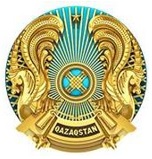 

___________________________________

___________________________________

(жоғары және жоғары оқу орнынан кейінгі бiлiм беру ұйымының толық атауы)

Мемлекеттік аттестаттау және (немесе) Аттестаттау комиссиясының ________ жылғы "______" ___________________ шешімімен (№ ________ хаттама)

___________________________________

___________________________________

(тегі, аты, әкесінің аты (болған жағдайда))

___________________________________

(мамандықтың және (немесе) білім беру бағдарламасының

___________________________________

коды және атауы)

___________________________________ мамандығы және (немесе) білім беру бағдарламасы бойынша

___________________________________

БАКАЛАВРЫ

дәрежесі берілді

Оқыту нысаны ___________________________________

(күндізгі немесе сырттай немесе кешкі)

Мемлекеттік аттестаттау және (немесе) Аттестаттау комиссиясының төрағасы ___________________________________

ЖЖОКБҰ басшысы ______________________

Факультет деканы ______________________

М.О.

_______ жылғы "____" _______ _________________ қ.

ЖБ-Б № 0000001

Тіркеу нөмірі ___________

ішкі жағы/внутренняя сторона

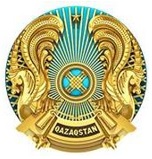 

Решением Государственной аттестационной и (или) Аттестационной комиссии

___________________________________

___________________________________

(полное наименование организации высшего и (или) послевузовского образования)

от "____" ___________ ______ года (протокол № _____)

___________________________________

___________________________________

(фамилия, имя, отчество (при его наличии))

присуждена степень

БАКАЛАВР

___________________________________

по специальности и (или) образовательной программе ___________________________________

___________________________________

___________________________________

(код и наименование специальности и (или) образовательной программы)

Форма обучения ___________________________________

(очное или заочное или вечернее)

By the Decision of the State Attestation Commission and (or) Attestation Commission ___________________________________

___________________________________

(name of the higher education institution)

___________________________________ was

(graduate’s full name)

awarded the degree of BACHELOR ___________________________________

on the specialty and (or) educational program ___________________________________

___________________________________

___________________________________

(code and name of the specialty and (or) educational program)

Form of training ___________________________________

(full-time or part-time)

Date "____" ______________ ________

ЖБ-Б № 0000001

"___" _____________ ______ г. ____________________

Қазақстан Республикасы
Білім және ғылым министрінің
2015 жылғы 28 қаңтардағы
№ 39 бұйрығына
19-қосымшанысан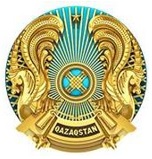 

___________________________________

___________________________________

(жоғары және жоғары оқу орнынан кейінгі бiлiм беру ұйымының

толық атауы)

Мемлекеттік аттестаттау және (немесе) Аттестаттау комиссиясының ________ жылғы "______" ___________________ шешімімен (№ ________ хаттама)

___________________________________

___________________________________

(тегі, аты, әкесінің аты (болған жағдайда))

___________________________________

(мамандықтың және (немесе) білім беру бағдарламасының

___________________________________

коды және атауы)

___________________________________ 

мамандығы және (немесе) білім беру бағдарламасы бойынша

___________________________________

БАКАЛАВРЫ

дәрежесі берілді

Оқыту нысаны ___________________________________

(күндізгі немесе сырттай немесе кешкі)

Мемлекеттік аттестаттау және (немесе) 

Аттестаттау комиссиясының төрағасы 

___________________________

ЖЖОКБҰ басшысы ______________________

Факультет деканы ______________________

М.О.

_______ жылғы "____" _______ _________________ қ.

ЖБ-Б № 0000001

Тіркеу нөмірі ___________

ішкі жағы/внутренняя сторона

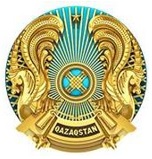 

Решением Государственной аттестационной и (или) Аттестационной комиссии

___________________________________

___________________________________

(полное наименование организации высшего и или)

послевузовского образования)

от "____" ___________ ______ года (протокол № _____)

___________________________________

___________________________________

(фамилия, имя, отчество (при его наличии))

присуждена степень

БАКАЛАВР

___________________________________

по специальности и (или) образовательной программе ___________________________________

___________________________________

___________________________________

(код и наименование специальности и (или) образовательной программы)

Форма обучения ___________________________________

(очное или заочное или вечернее)

By the Decision of the State Attestation Commissiomission ___________________________________

___________________________________

(name of the higher education institution)

___________________________________ was

(graduate’s full name)

awarded the degree of BACHELOR ___________________________________

on the specialty and (or) educational program_______________

___________________________________

___________________________________

(code and name of the specialty and (or) educational program)

Form of training ___________________________________

(full-time or part-time)

Date "____" ______________ ________

ЖБ-Б № 0000001

"___" _____________ ______ г. _________________

Қазақстан Республикасы
Білім және ғылым министрінің
2015 жылғы 28 қаңтардағы
№ 39 бұйрығына
20-қосымшанысан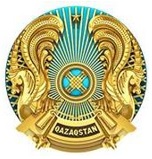 

___________________________________

___________________________________

(жоғары және жоғары оқу орнынан кейінгі

бiлiм беру ұйымының толық атауы)

Мемлекеттік аттестаттау және (немесе) Аттестаттау комиссиясының ________ жылғы "______" ___________________ шешімімен (№ ________ хаттама)

___________________________________

___________________________________

(тегі, аты, әкесінің аты (болған жағдайда))

___________________________________

(мамандықтың және (немесе) білім беру бағдарламасының

___________________________________

коды және атауы)

___________________________________ мамандығы және (немесе) білім беру бағдарламасы бойынша

___________________________________

БІЛІКТІЛІГІ берілді

Оқыту нысаны _______________________________

(күндізгі немесе сырттай немесе кешкі)

Мемлекеттік аттестаттау және (немесе) Аттестаттау комиссиясының төрағасы ___________________________

ЖЖОКБҰ басшысы ______________________

Факультет деканы ______________________

М.О.

______ жылғы "____" ____________ _______________ қ.

ЖБ № 0000001

Тіркеу нөмірі ___________

Ішкі жағы/внутренняя сторона

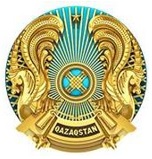 

Решением Государственной аттестационной и (или) Аттестационной комиссии

___________________________________

___________________________________

(полное наименование организации высшего и (или)

послевузовского образования)

от "____" ____________ ______ года (протокол № _____)

___________________________________

___________________________________

(фамилия, имя, отчество (при его наличии))

присвоена КВАЛИФИКАЦИЯ

___________________________________

___________________________________

по специальности и (или) образовательной программе ___________________________________

___________________________________

___________________________________

(код и наименование специальности и (или) образовательной программы)

Форма обучения _____________________________

(очное или заочное или вечернее)

By the Decision of the State Attestation Commission and (or) Attestation Commission _____________________________

___________________________________

(full name of the higher education institution)

___________________________________

(graduate’s full name)

was conferred the qualification ________________________

on the specialty and (or) educational program_____________

___________________________________

___________________________________

(code and name of the specialty and (or) educational program)

Form of training ______________________________

(full-time or part-time)

Date "____" ______________ _____

ЖБ № 0000001

"___"_____________ ______ г. ____________________

Қазақстан Республикасы
Білім және ғылым министрінің
2015 жылғы 28 қаңтардағы
№ 39 бұйрығына
21-қосымшанысан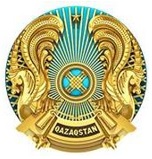 

___________________________________

___________________________________

(жоғары және жоғары оқу орнынан кейінгі

бiлiм беру ұйымының толық атауы)

Мемлекеттік аттестаттау және (немесе) Аттестаттау комиссиясының ________ жылғы "______" ___________________ шешімімен (№ ________ хаттама)

___________________________________

___________________________________

(тегі, аты, әкесінің аты (болған жағдайда))

___________________________________

(мамандықтың және (немесе) білім беру бағдарламасының

___________________________________

коды және атауы)

___________________________________ мамандығы және (немесе) білім беру бағдарламасы бойынша

___________________________________

БІЛІКТІЛІГІ берілді

Оқыту нысаны ___________________________________

(күндізгі немесе сырттай немесе кешкі)

Мемлекеттік аттестаттау және (немесе) Аттестаттау комиссиясының төрағасы _______________________

ЖЖОКБҰ басшысы ______________________

Факультет деканы ______________________

М.О.

______ жылғы "____" ____________ _______________ қ.

ЖБ № 0000001

Тіркеу нөмірі ___________

ішкі жағы/внутренняя сторона

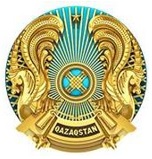 

Решением Государственной аттестационной и (или) Аттестационной комиссии

___________________________________

___________________________________

(полное наименование организации высшего и (или)

послевузовского образования)

от "____" ____________ ______ года (протокол № _____)

___________________________________

___________________________________

(фамилия, имя, отчество (при его наличии))

присвоена КВАЛИФИКАЦИЯ

___________________________________

___________________________________

по специальности и (или) образовательной программе ___________________________________

___________________________________

___________________________________

(код и наименование специальности и (или) образовательной программы)

Форма обучения ___________________________________

(очное или заочное или вечернее)

By the Decision of the State Attestation Commission and (or) Attestation Commission ________________________

___________________________________

(full name of the higher education institution)

___________________________________

(graduate’s full name)

was conferred the qualification ________________________

___________________________________

on the specialty and (or) educational program_____________

___________________________________

___________________________________

(code and name of the specialty and (or) educational program)

Form of training ___________________________________

(full-time or part-time)

Date "____" ______________ _____

ЖБ № 0000001

"___"_____________ ______ г. ____________________

Қазақстан Республикасы
Білім және ғылым министрінің
2015 жылғы 28 қаңтардағы
№ 39 бұйрығына
22-қосымшанысан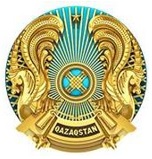 

___________________________________

___________________________________

(жоғары және жоғары оқу орнынан кейінгі

бiлiм беру ұйымының толық атауы)

Мемлекеттік аттестаттау және (немесе) Аттестаттау комиссиясының ________ жылғы "______" ___________________ шешімімен (№ ________ хаттама)

___________________________________

___________________________________

(тегі, аты, әкесінің аты (болған жағдайда))

___________________________________

(мамандықтың және (немесе) білім беру бағдарламасының

___________________________________

коды және атауы)

___________________________________ мамандығы және (немесе) білім беру бағдарламасы бойынша

___________________________________

МАГИСТРІ

дәрежесі берілді

Бағыты ___________________________________

(ғылыми-педагогтік және бейіндік)

Мемлекеттік аттестаттау және (немесе) Аттестаттау комиссиясының төрағасы _______________________

ЖЖОКБҰ басшысы ______________________

Факультет деканы ______________________

М.О.

_______ жылғы "____" _______ ____________ қ.

ЖООК - М № 0000001

Тіркеу нөмірі ___________

ішкі жағы/внутренняя сторона

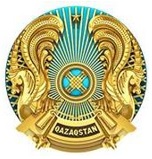 

Решением Государственной аттестационной и (или) Аттестационной комиссии

___________________________________

___________________________________

(полное наименование организации высшего и (или) послевузовского образования)

от "____" __________ _____ года (протокол № _____)

___________________________________

___________________________________

(фамилия, имя, отчество (при его наличии))

присуждена степень

МАГИСТР

___________________________________

по специальности и (или) образовательной программе ___________________________________

___________________________________

(код и наименование специальности и (или) образовательной

___________________________________

программы)

Направление ___________________________________

(научно-педагогическое или профильное)

By the Decision of the State Attestation Commission and (or) Attestation Commission ___________________________________

___________________________________

(name of the higher education institution)

___________________________________ was

(graduate’s full name)

awarded the degree of Master on the specialty and (or) educational program ___________________________________

___________________________________

___________________________________

(code and name of the specialty and (or) educational program)

Type of program ___________________________________

(scientific-pedagogical or specialized)

Date "____" ______________ ________

ЖООК - М № 0000001

"___"___________ ______ г. ____________________

Қазақстан Республикасы
Білім және ғылым министрінің
2015 жылғы 28 қаңтардағы
№ 39 бұйрығына
23-қосымшанысан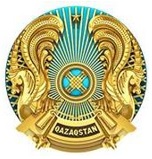 

___________________________________

___________________________________

(жоғары және жоғары оқу орнынан кейінгі бiлiм беру ұйымының толық атауы)

Мемлекеттік аттестаттау және (немесе) Аттестаттау комиссиясының _______ жылғы "___" ___________ шешімімен (№ ____ хаттама)

___________________________________

___________________________________

(тегі, аты, әкесінің аты (болған жағдайда))

Іскерлік әкімшілік жүргізу ДОКТОРЫ

дәрежесі берілді

Диссертациялық кеңестің

төрағасы __________________

Ғылыми хатшы __________________

ішкі жағы/внутренняя сторона

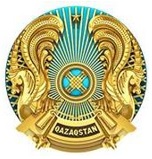 

Решением Государственной аттестационной и (или) Аттестационной комиссии

___________________________________

___________________________________

(полное наименование организации высшего и (или)

послевузовского образования)

от "_____" _________ ________ года (протокол № ______)

___________________________________

___________________________________

(фамилия, имя, отчество (при его наличии))

присуждена степень

ДОКТОР делового администрирования

By the Decision of the State Attestation Commission and (or) Attestation Commission ___________________________________

___________________________________

(full name of higher education institution)

___________________________________

___________________________________

(graduate’s full name)

was awarded the degree of Doctor on Business Administration

Date "____" ____________________ _______

ЖООК-Д № 0000001

"_____" __________ ______ г. ____________________

Қазақстан Республикасы
Білім және ғылым министрінің
2015 жылғы 28 қаңтардағы
№ 39 бұйрығына
24-қосымшанысан
Резидентураны бітіргені туралы куәлік РК №___________

Осы куәлік ___________________________________

(тегі, аты, әкесінің аты (болған жағдайда))

___________________________________ берілді.

Ол ______ жылы _________________________

___________________________________

(жоғары және жоғары оқу орнынан кейінгі бiлiм беру ұйымының толық атауы)

түсіп, _______ жылы _____________________________

___________________________________

(жоғары және жоғары оқу орнынан кейінгі бiлiм беру ұйымының толық атауы)

___________________________________

___________________________________

мамандығы және (немесе)

білім беру бағдарламасы бойынша

резидентураны бітіріп шықты.

Аттестаттау комиссиясының _______ жылғы "___" шешімімен оған

___________________________________

___________________________________

біліктілігі берілді.

Аттестаттау комиссиясының төрағасы ______________

ЖЖОКБҰ басшысы ___________________

Факультет деканы _____________________

М.О.

____________________ қаласы ______ жылғы "___" ________

Тіркеу нөмірі № ____________

ішкі жағы/внутренняя сторона
Свидетельство об окончании резидентуры РК № ______

Настоящее свидетельство выдано ____________

___________________________________

(фамилия, имя, отчество (при его наличии))

в том, что он (-а)___ в ____ году поступил (-а) ______ в ___________________________________

___________________________________

(полное наименование организации высшего и (или)

послевузовского образования)

и в ____ году окончил (-а) ________________

резидентуру по специальности и (или) образовательной программе

___________________________________

___________________________________

(полное наименование организации высшего и (или)

послевузовского образования)

Решением Аттестационной комиссии

от "___" ______ года ему (ей) присвоена квалификация ___________________________________

___________________________________

Аттестационной комиссии _______________

Руководитель ОВПО ____________________

Декан факультета ______________________

М.П.

Город _____________ "___" __________ года

Регистрационный номер № ________Қазақстан Республикасы
Білім және ғылым министрінің
2015 жылғы 28 қаңтардағы
№ 39 бұйрығына
25-қосымшанысан
Интернатураны бітіргені туралы куәлік ИК

№ __________________

(№ ______________ дипломсыз жарамсыз)

Осы куәлік ______________________________

___________________________________

(тегі, аты, әкесінің аты (болған жағдайда))

___________________________________ берілді.

Ол ___________ жылы _____________________

___________________________________

(жоғары және жоғары оқу орнынан кейінгі бiлiм беру ұйымының толық атауы)

түсіп, ________ жылы _______________________

(мамандықтың және (немесе) білім

___________________________________

беру бағдарламасының коды және атауы)

___________________________________

мамандығы және (немесе) білім беру

бағдарламасы бойынша интернатураны бітіріп шықты

Қорытынды аттестаттау бағасы ___________________________________

Аттестаттау комиссиясының ________________

жылғы "____" _________ шешімімен оған ________

___________________________________

___________________________________

(мамандығы және (немесе) білім беру

бағдарламасы бойынша) дәрігер біліктілігі берілді

Аттестаттау комиссиясының төрағасы ____________

ЖЖОКБҰ басшысы ______________________

Факультет деканы ______________________

ішкі жағы/внутренняя сторона
Свидетельство об окончании интернатуры ИК № ____

(без диплома № _________ недействительно)

Настоящее свидетельство выдано

___________________________________

___________________________________

(фамилия, имя, отчество (при его наличии))

___________________________________

в том, что он (-а) в ____ году поступил (-а) в ___________________________________

___________________________________

(полное наименование организации высшего и (или) послевузовского образования)

и в ____ году окончил (-а) интернатуру по

специальности и (или) образовательной программе

___________________________________

(код и наименование специальности и (или) образовательной программы)

___________________________________

___________________________________

Оценка итоговой аттестации ________________

Решением Аттестационной комиссии от "____" _______ _______ года

ему (ей) присвоена квалификация врача

___________________________________

___________________________________

(по специальности и (или) образовательной программе)

Председатель Аттестационной комиссии _____________

Руководитель ОВПО ___________________

Декан факультета ____________________

М.П.

"____" _______ _____ года город _________

Регистрационный номер № ________Қазақстан Республикасы
Білім және ғылым министрінің
2015 жылғы 28 қаңтардағы
№ 39 бұйрығына26-қосымшаНысанҚазақстан Республикасы
Білім және ғылым министрінің
2015 жылғы 28 қаңтардағы
№ 39 бұйрығына27-қосымшанысан
Д

И

П

Л

О

М

С

Ы

З

Ж

А

Р

А

М

С

Ы

З
1. Тегі _________________________________________________ 

2. Аты, әкесінің аты (болған жағдайда) _____________________ 

_______________________________________________________ 

3. Туған күні ___________________________________________ 

4. Білімі туралы алдыңғы құжат ___________________________ 

                                           (құжат түрі, нөмірі, берілген күні) 

_______________________________________________________ 

5. Түсу сынақтары _______________________________________ 

                                      (құжат түрі, нөмірі, берілген күні) _______________________________________________________ 

6. Түсті ________________________________________________ 

                              (ЖЖОКБҰ атауы, түскен жылы)

7. Бітірді _______________________________________________ (ЖЖОКБҰ атауы, бітірген жылы)

8. Жалпы игерілген академиялық кредиттердің саны - ECTS ____ 

9. Оқудың орташа өлшемді бағасы (GPA) ____________________ 

10. Кәсіптік практика

11. Қорытынды аттестаттау

12. ________________________________ орындау және қорғау (диплом жобасын (жұмысын) немесе диссертацияны)

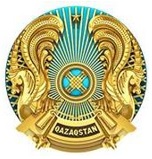 

_________________

________________

_________________

_______________

(ЖЖОКБҰ атауы)

_____________

______________

(қала)

ДИПЛОМҒА

ҚОСЫМША

(транскрипт)

№____________ ______________

(берілген күні) _____________ (тіркеу нөмірі)

ЖЖОКБҰ басшысы

Факультет деканы

Хатшы

М.О.


Д

И

П

Л

О

М

С

Ы

З

Ж

А

Р

А

М

С

Ы

З
№
Пән коды
Пән атауы
Академиялық кредиттердің саны - ECTS
Баға
Баға
Баға
№
Пән коды
Пән атауы
Академиялық кредиттердің саны - ECTS
әріптік
балдық
дәстүрлі
1
2
3
4
5
6
7
Д

И

П

Л

О

М

С

Ы

З

Ж

А

Р

А

М

С

Ы

З

Д

И

П

Л

О

М

С

Ы

З

Ж

А

Р

А

М

С

Ы

З

Б

Е

З

Д

И

П

Л

О

М

А

Н

Е

Д

Е

Й

С

Т

В

И

Т

Е

Л

Ь

Н

О
1. Фамилия ____________________________________________ 

2. Имя, отчество (при его наличии) ________________________ 

______________________________________________________ 

3. Дата рождения _______________________________________ 

4. Предыдущий документ об образовании __________________ 

                      (вид, номер документа, дата выдачи) ______________________________________________________ 

5. Вступительные испытания _____________________________ 

                                 (вид, номер документа, дата выдачи) ______________________________________________________ 

6. Поступил (-а) ________________________________________

                                   (ОВПО, год поступления) 

7. Окончил (-а) _________________________________________ 

                                  (ОВПО, год окончания) 

8. Общее число освоенных академических кредитов - ECTS ___ 

9. Средневзвешенная оценка (GРA) обучения _______________ 

10. Профессиональная практика

11.Итоговая аттестация

12. Выполнение и защита ______________________________ 

               (дипломного проекта (работы) или диссертации)

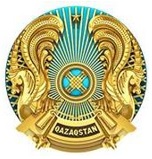 

_______________

(наименование

_______________

ОВПО)

_______________

_______________

_______________ (город)

ПРИЛОЖЕНИЕ К ДИПЛОМУ (транскрипт)

№__________ _____________

(дата выдачи) ______________ (регистрационный номер)

Руководитель ОВПО

Декан факультета

М.П.


Б

Е

З

Д

И

П

Л

О

М

А

Н

Е

Д

Е

Й

С

Т

В

И

Т

Е

Л

Ь

Н

О
№
Код дисциплины
Наименование дисциплин
Количество академических кредитов - ECTS
Оценка
Оценка
Оценка
№
Код дисциплины
Наименование дисциплин
Количество академических кредитов - ECTS
буквенная
в баллах
традиционная
1
2
3
4
5
6
7
Б

Е

З

Д

И

П

Л

О

М

А

Н

Е

Д

Е

Й

С

Т

В

И

Т

Е

Л

Ь

Н

О

Б

Е

З

Д

И

П

Л

О

М

А

Н

Е

Д

Е

Й

С

Т

В

И

Т

Е

Л

Ь

Н

О

N

O

T

V

A

L

I

D

W

I

T

H

O

U

T

D

I

P

L

O

M

A
1. Last Name _____________________________________________ 

2. First Name, Patronymic (if any) ___________________________ 

________________________________________________________ 

3. Date of birth ___________________________________________ 

4. Previous educational background ___________________________ 

                         (type, number of document, date of issue)

________________________________________________________ 

________________________________________________________ 

5. Entrance Examinations ___________________________________ 

                            (type, number of document, date of issue) 

________________________________________________________ 

6. Enrolled _ _____________________________________________

                         (higher education institution, year of enrollment)

7. Graduated _____________________________________________

                       (higher education institution, graduation year) 

8. Total number of academic credits earned, ECTS _______________ 

9.Grade point average (GPA) ________________________________ 

10. Professional internship

11. Final attestation

12. Writing and defense ____________________________________ (of diploma project (work) or dissertation )

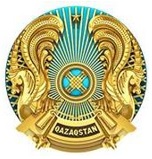 

______________

(name of

_________________

higher education

_________________

institution)

______________

______________

(City)

SUPPLEMENT

TO DIPLOMA

(Transcript)

№____________ ______________

(date of issue) _________________ (registration number)

Head of the HEI

Dean of the Faculty

Stamp


N

O

T

V

A

L

I

D

W

I

T

H

O

U

T

D

I

P

L

O

M

A
№
Code of disciplines
Name of disciplines
Number of academic credits - ECTS
Grade
Grade
Grade
№
Code of disciplines
Name of disciplines
Number of academic credits - ECTS
letter equivalence
numeric equivalence
traditional equivalence
1
2
3
4
5
6
7
N

O

T

V

A

L

I

D

W

I

T

H

O

U

T

D

I

P

L

O

M

A

N

O

T

V

A

L

I

D

W

I

T

H

O

U

T

D

I

P

L

O

M

A
Қазақстан Республикасы
Білім және ғылым министрінің
2015 жылғы 28 қаңтардағы
№ 39 бұйрығына
28-қосымшанысан
ЖООК-М № _______________

магистр дипломына КУӘЛІК

Осы куәлік ________________________________

(мамандықтың және (немесе) білім беру бағдарламасының

______________________________________

коды және атауы)

______________________________________

мамандығы және (немесе) білім беру бағдарламасы бойынша бейіндік магистратураны бітірген

______________________________________

(тегі, аты, әкесінің аты (болған жағдайда))

Ол ______ жылғы "___" ___________бастап ____ жылғы "___"______________ аралығында ___________________

______________________________________

(жоғары және жоғары оқу орнынан кейінгі бiлiм беру ұйымының толық атауы)

______________________________________

(мамандықтың және (немесе) білім беру бағдарламасының

______________________________________

коды және атауы)

______________________________________

мамандығы және (немесе) білім беру бағдарламасы бойынша педагогикалық бейіні пәндерінің циклын төмендегі академиялық көрсеткіштермен меңгерді:

және практикадан өтті:

Осы куәлік ғылыми және педагогикалық қызметпен айналысуға құқық береді.

ЖЖОКБҰ басшысы ______________________

Факультет деканы ______________________

М.О.

"______" ____________________ ______ ж.


СВИДЕТЕЛЬСТВО

к диплому магистра ЖООК-М № __________

Настоящее свидетельство выдано ______________________________________

(фамилия, имя, отчество (при его наличии))

______________________________________

окончившему (-ей) профильную магистратуру по специальности и (или) образовательной программе ______________________________________

______________________________________

(код и наименование специальности и (или) образовательной программы)

в том, что он (-а) освоил (-а) цикл дисциплин педагогического профиля в период с

"___" ____________________ года по "___" _________ года.

______________________________________

______________________________________

(полное наименование организации высшего и (или) послевузовского образования)

по специальности и (или) образовательной программе ______________________________________

(код и наименование специальности и (или) образовательной

______________________________________

программы)

со следующими академическими показателями:

и прошел (-а) практику:

Данное свидетельство дает право на занятие научной и педагогической деятельностью.

Руководитель ОВПО ________________________

Декан факультета _________________________

М.П.

"____"_______________ ____ г.

Қазақстан Республикасы
Білім және ғылым министрінің
2015 жылғы 28 қаңтардағы
№ 39 бұйрығына 
29-қосымша нысаны
Казакстан Республикасы

Білім жәңе ғылым министрлігі

Білім және ғылым саласында сапаны

қамтамасыз ету комитетінің шешімімен

___________________________________

___________________________________

___________________________________

___________________________________

мамандығы бойынша 

ҚАУЫМДАСТЫРЫЛҒАН

ПРОФЕССОР (ДОЦЕНТ)

ғылыми атағы берілді. 

Төраға

ДЦ № Нұр-Сұлтан қаласы
Решением

Комитета по обеспечению качества в сфере образования и науки Министерства

образования и науки

Республики Казахстан

_________________________________

_________________________________

_________________________________

присвоено ученое звание

АССОЦИИРОВАННОГО

ПРОФЕССОРА (ДОЦЕНТА)

по специальности _________________

__________________________________

 By the decіsіon of the Commіttee for qualіty assurance іn Educatіon and Scіence 

under the Mіnіstry of Educatіon and Scіence

of the Republіc of Kazakhstan 

Tіtle of ASSOCІATE PROFESSOR 

іn _______________________________

 conferred on

__________________________________Қазақстан Республикасы
Білім және ғылым министрінің
2015 жылғы 28 қаңтардағы
№ 39 бұйрығына 
30-қосымша нысаны
Казакстан Республикасы

Білім жәңе ғылым министрлігі

Білім және ғылым саласында сапаны қамтамасыз ету комитетінің шешімімен

__________________________________

__________________________________

__________________________________

__________________________________

мамандығы бойынша

ПРОФЕССОР

ғылыми атагы берілді

Төраға

ПР № Нұр-Сұлтан қаласы
Решением

Комитета по обеспечению качества 

в сфере образования и науки 

Министерства образования и науки

Республики Казахстан

_________________________________

_________________________________

_________________________________

присвоено ученое звание

ПРОФЕССОРА

по специальности

_________________________________

By the decіsіon of the Commіttee for qualіty assurance іn Educatіon and Scіence 

under the Mіnіstry of Educatіon and Scіence

of the Republіc of Kazakhstan 

 Tіtle of FULL

PROFESSOR

іn ______________________________

 іs conferred on specіalty

_________________________________Қазақстан Республикасы
Білім және ғылым министрінің
2015 жылғы 28 қаңтардағы 
№39 бұйрығына 
31-қосымшаНысан
Қазақстан Республикасы

 Білім және ғылым министрлігі 

Білім және ғылым саласында сапаны 

қамтамасыз ету комитетінің 

шешімімен____________ 

______________________________________ 

(Т.А.Ә (ол болған жағдайда).) 

________________________________берілген 

(ЖОО, мемлекет) 

дәрежесі философия докторы (PhD) дәрежесі 

ретінде танылды 

Төраға 

ҒД № Нұр-Сұлтан қаласы
Решением Комитета по обеспечению качества в 

сфере образования и науки Министерства 

образования и науки Республики 

Казахстан ________________ 

степень, присужденная______________________ 

(Ф.И.О (при его наличии).) 

в________________________________________, 

(ВУЗ, страна) 

признана в Республике Казахстан как степень 

доктора философии (PhD) 

By the decision of the Committee for quality assurance 

in Education and Science under the 

Ministry of Education and Science of the Republic of 

Kazakhstan degree, conferred on 

___________________________________________ 

(full name) 

in __________________________________________ 

(university, country ) 

recognized in the Republic of Kazakhstan as a 

doctor of philosophy (PhD) degreeҚазақстан Республикасы
Білім және ғылым министрінің
2015 жылғы 28 қаңтардағы 
№39 бұйрығына 
32-қосымшаНысан
Қазақстан Республикасы 

Білім және ғылым министрлігі 

Білім және ғылым саласында сапаны 

қамтамасыз ету комитетінің 

шешімімен____________ 

________________________________________ 

(Т.А.Ә (ол болған жағдайда).) 

_________________________________берілген 

(ЖОО, мемлекет) 

дәрежесі бейіні бойынша докторы дәрежесі 

ретінде танылды 

Төраға 

ҒД № Нұр-Сұлтан қаласы
Решением Комитета по обеспечению качества в 

сфере образования и науки Министерства 

образования и науки Республики 

Казахстан ________________ 

степень, присужденная_____________________ 

(Ф.И.О (при его наличии).) 

в_______________________________________, 

(ВУЗ, страна) 

признана в Республике Казахстан как степень 

доктора по профилю 

By the decision of the Committee for quality 

assurance in Education and Science under the 

Ministry of Education and Science 

of the Republic of Kazakhstan degree, conferred on 

_________________________________________ 

(full name) 

in 

________________________________________ 

(university, country ) 

recognized in the Republic of Kazakhstan as a 

doctor of doctor of рrofile degreeҚазақстан Республикасы
Білім және ғылым министрінің
2015 жылғы 28 қаңтардағы
№ 39 бұйрығына
33-қосымшанысан 
Қазақстан Республикасы Білім және ғылым министрлігі

Білім және ғылым саласында сапаны қамтамасыз ету комитетінің шешімімен

__________________________________________________________________

(А.Ж.Т. (болған жағдайда))

ФИЛОСОФИЯ ДОКТОРЫ (PhD) дәрежесі берілді

Білім беру бағдарламасы ________________________________________________

Диссертация тақырыбы ______________________________________________

Ғылыми кеңесшілер ____________________________________________

Ресми рецензенттер ____________________________________________

Қорғау күні және орны ____________________________________________

Төраға

ҒД № Нұр-Сұлтан қаласы
Решением Комитета по обеспечению качества в сфере образования и науки

Министерства образования и науки Республики Казахстан

____________________________________________________присуждена степень

(Ф.И.О. (при его наличии))

ДОКТОРА ФИЛОСОФИИ (PhD)

Образовательная программа ______________________________________________

Тема диссертации _____________________________________________

Научные консультанты ____________________________________________

Официальные рецензенты ____________________________________________

Дата и место защиты _____________________________________________
By the decision of the Committee for quality assurance in Education and Science

under the Ministry of Education and Science of the Republic of Kazakhstan in

_______________________________

DOCTOR of PHYLOSOPHY (PhD) degree is

conferred on ________________________________________

Dissertation topic ________________________________________

Scientific consultant ________________________________________

Official reviewers ________________________________________

Date and place of dissertation defense ________________________________________

__________________________________Қазақстан Республикасы
Білім және ғылым министрінің
2015 жылғы 28 қаңтардағы
№ 39 бұйрығына
34-қосымшанысан 
Қазақстан Республикасы Білім және ғылым министрлігі

Білім және ғылым саласында сапаны қамтамасыз ету комитетінің шешімімен

__________________________________________________________________

(А.Ж.Т. (болған жағдайда)

БЕЙІНІ БОЙЫНША ДОКТОР дәрежесі берілді

Білім беру бағдарламасы ______________________________________________

Диссертация тақырыбы _______________________________________________

Ғылыми кеңесшілер ____________________________________________

Ресми рецензенттер ____________________________________________

Қорғау күні және орны ____________________________________________

Төраға

ҒД № Нұр-Сұлтан қаласы
 

Решением Комитета по обеспечению качества в сфере образования и науки

Министерства образования и науки Республики Казахстан

_________________________________________________________присуждена степень

(Ф.И.О. (при его наличии))

ДОКТОРА ПО ПРОФИЛЮ

Образовательная программа_____________________________________________

Тема диссертации _____________________________________________

Научные консультанты ___________________________________________

Официальные рецензенты ____________________________________________

Дата и место защиты _____________________________________________
By the decision of the Committee for quality assurance in Education and Science

under the Ministry of Education and Science of the Republic of Kazakhstan in

_______________________________

DOCTOR of PROFILE degree is

conferred on ________________________________________

Dissertation topic ________________________________________

Scientific consultant ________________________________________

Official reviewers ________________________________________

Date and place of dissertation defense ________________________________________

__________________________________Қазақстан Республикасы
Білім және ғылым министрінің
2015 жылғы 28 қаңтардағы
№ 39 бұйрығына
35-қосымшаБілім туралы мемлекеттік
үлгідегі құжаттарды беру
қағидаларына
1-қосымшаНысан____________________________
____________________________
(оқу орнының атауы)
азамат(ша) ____________________________
__________________________
(Т.А.Ә. (бар болғанда) және
жеке сәйкестендіру нөмері)
____________________________
____________________________
(аяқталу жылы)
____________________________
___________________________
оқу орнының атауы мен
мекенжайы өзгерістер болған
жағдайдаБілім туралы мемлекеттік
үлгідегі құжаттарды беру
қағидаларына
2-қосымша
"Негізгі орта, жалпы орта білім туралы құжаттардың телнұсқаларын беру" мемлекеттік қызмет стандарты
"Негізгі орта, жалпы орта білім туралы құжаттардың телнұсқаларын беру" мемлекеттік қызмет стандарты
"Негізгі орта, жалпы орта білім туралы құжаттардың телнұсқаларын беру" мемлекеттік қызмет стандарты
1
Көрсетілетін қызметті берушінің атауы
Негізгі орта және жалпы орта білім беру ұйымдары
2
Мемлекеттік қызметті ұсыну тәсілдері
Өтінішті қабылдау және мемлекеттік қызмет көрсетудің нәтижесін беру:

1) негізгі орта және жалпы орта білім беру ұйымдарының кеңсесі;

2) "Азаматтарға арналған үкімет" мемлекеттік корпорациясы" коммерциялық емес акционерлік қоғамы (бұдан әрі - Мемлекеттік корпорация);

3) "электрондық үкімет" "www.egov.kz веб-порталы (бұдан әрі - портал) арқылы жүзеге асырылады.
3
Мемлекеттік қызмет көрсету мерзімі
1) көрсетілетін қызметті алушы құжаттарды Мемлекеттік корпорацияға немесе негізгі орта және жалпы орта білім беру ұйымына тапсырған сәттен бастап – 15 жұмыс күні.

2) Мемлекеттік корпорацияда құжаттарды тапсыру үшін күтудің рұқсат берілетін ең ұзақ уақыты – 15 минут;

3) Мемлекеттік корпорацияда қызмет көрсетудің рұқсат берілетін ең ұзақ уақыты – 15 минут.
4
Көрсету нысаны
электрондық (ішінара автоматтандырылған) және (немесе) қағаз жүзінде
5
Мемлекеттік қызметті көрсету нәтижесі
Негізгі орта, жалпы орта білім туралы құжаттардың телнұсқасы не мемлекеттік қызметті көрсетуден бас тарту туралы дәлелді жауап.

Мемлекеттік қызметті көрсету нәтижесін беру нысаны: қағаз түрінде.

Мемлекеттік корпорацияда дайын құжаттарды беру жеке басын куәландыратын құжатты (не нотариалды куәландырылған сенімхат бойынша оның өкілінің) көрсеткен кезде жүзеге асырылады.

Портал арқылы жүгінген кезде мемлекеттік қызметті көрсету нәтижесін сұрау салуда көрсетілген Мемлекеттік корпорацияның мекенжайы бойынша алады.

Мемлекеттік корпорация 1 (бір) ай ішінде құжаттарды сақтауды қамтамасыз етеді, одан кейін оларды көрсетілетін қызметті алушыға одан әрі сақтауға береді.

Көрсетілетін қызметті алушы 1 (бір) ай өткен соң жүгінген кезде Мемлекеттік корпорацияның сұрау салуы бойынша көрсетілетін қызметті алушы 1 (бір) жұмыс күні ішінде дайын құжаттарды көрсетілетін қызметті алушыға беру үшін Мемлекеттік корпорацияға жібіреді.
6
Мемлекеттік қызмет көрсету кезінде көрсетілетін қызметті алушыдан алынатын төлем мөлшері және Қазақстан Республикасының заңнамасында көзделген жағдайларда оны алу тәсілдері
Мемлекеттік көрсетілетін қызмет ақысыз негізде жеке тұлғаларға көрсетіледі
7
Жұмыс кестесі
1) көрсетілетін қызметті берушіде – Қазақстан Республикасының еңбек заңнамасына сәйкес демалыс және мереке күндерін қоспағанда, дүйсенбіден бастап жұманы қоса алғанда, сағат 13.00-ден 14.00-ге дейін түскі үзіліспен, сағат 9.00-ден 18.00-ге дейін, көрсетілетін қызметті берушінің белгіленген жұмыс кестесіне сәйкес;

2) Мемлекеттік корпорация – Қазақстан Республикасының еңбек заңнамасына сәйкес демалыс және мереке күндерін қоспағанда, дүйсенбі - сенбі аралығында, жұмыс кестесіне сәйкес түскі үзіліссіз сағат 9.00-ден 20.00-ге дейін;

3) порталда – жөндеу жұмыстарын жүргізуге байланысты техникалық үзілістерді қоспағанда, тәулік бойы (көрсетілетін қызметті алушы жұмыс уақыты аяқталғаннан кейін, Қазақстан Республикасының 2015 жылғы 23 қарашадағы Еңбек кодексіне сәйкес демалыс және мереке күндерінде жүгінген кезде өтініштерді қабылдау және мемлекеттік қызмет көрсету нәтижелерін беру келесі жұмыс күнінде жүзеге асырылады).

Мемлекеттік қызмет көрсету орындарының мекенжайлары:

1) Қазақстан Республикасы Білім және ғылым министрлігінің: www.edu.gov.kz интернет-ресурсында;

2) Мемлекеттік корпорацияның: www.gov4c.kz интернет-ресурсында;

3) www.egov.kz порталында.
8
Құжаттардың тізбесі
Көрсетілетін қызметті берушінің кеңсесіне немесе Мемлекеттік корпорацияға жүгінген кезде:

1) құжатын жоғалтқан немесе бүлдірген білім алушының немесе кәмелет жасқа толмаған баланың ата-анасының (заңды өкілінің) негізгі орта және жалпы орта білім беру ұйымы басшысының атына осы Қағидалардың 1-қосымшасына сәйкес өтініші;

2) білім алушының туу туралы куәлігі немесе жеке куәлігі (паспорты) және (немесе) цифрлық құжаттар сервисінен электрондық құжаты (жеке басын сәйкестендіру үшін талап етіледі);

3) тегі (аты, әкесінің аты (болған жағдайда) өзгерген және білім туралы құжат бүлінген жағдайда білім туралы құжаттың түпнұсқасы қоса беріледі.

Жеке басын куәландыратын құжат туралы мәліметті Мемлекеттік корпорацияның қызметкері "электрондық үкімет" шлюзі арқылы тиісті мемлекеттік ақпараттық жүйелерден алады және оны көрсетілетін қызметті берушіге жолдайды.

Көрсетілетін қызметті берушілер цифрлық құжаттарды "электрондық үкімет" веб-порталында тіркелген пайдаланушының ұялы байланысының абоненттік нөмірі арқылы ұсынылған құжат иесінің келісімі болған жағдайда, іске асырылған интеграция арқылы цифрлық құжаттар сервисінен бір реттік парольді беру арқылы немесе "электрондық үкімет" веб-порталының хабарламасына жауап ретінде қысқа мәтіндік хабарлама жіберу арқылы алады".

порталда:

көрсетілетін қызметті алушының электронды цифрлық қолтаңбасымен куәландырылған немесе порталдың есептік жазбасына көрсетілетін қызметті алушының ұялы байланыс операторы ұсынған, абоненттік нөмірі қосылған және тіркелген жағдайда, бір рет қолданылатын парольмен куәландырылған электрондық құжат нысанындағы осы Қағидалардың 1-қосымшаға сәйкес негізгі орта және жалпы орта білім беру ұйымының басшысының атына өтініш.
9
Қазақстан Республикасының заңнамасында белгіленген мемлекеттік қызмет көрсетуден бас тарту үшін негіздер
Көрсетілетін қызметті алушы құжаттардың топтамасын толық ұсынбаған және (немесе) қолданылу мерзімі өтіп кеткен құжаттарды ұсынған жағдайда, Мемлекеттік корпорацияның немесе негізгі орта және жалпы орта білім беру ұйымның қызметкері өтінішті қабылдаудан бас тартады және осы Қағидалардың 4-қосымшасына сәйкес нысан бойынша құжаттарды қабылдаудан бас тарту туралы қолхат береді.
10
Мемлекеттік қызмет көрсетудің, оның ішінде электрондық нысанда көрсетілетін қызметтің ерекшеліктерін ескере отырып қойылатын өзге де талаптар
Өз-өзіне қызмет көрсету, өздігінен қозғалу, бағдар жасау қабілетін немесе мүмкіндігін толық немесе жартылай жоғалтқан көрсетілетін қызметті алушылардан 1414, 8 800 080 7777 бірыңғай байланыс орталығы арқылы жүгіну кезінде мемлекеттік қызмет көрсету үшін қажетті құжаттар қабылдауды көрсетілетін қызметті алушының тұратын жеріне бара отырып, Мемлекеттік корпорацияның қызметкері жүргізеді.

Электрондық цифрлық қолтаңба бар болған жағдайда қызмет алушы мемлекеттік қызметті электронды түрде портал арқылы алуға мүмкіндігі бар.

Көрсетілетін қызметті алушының мемлекеттік қызмет көрсету тәртібі және мәртебесі туралы ақпаратты 1414, 8 800 080 7777 бірыңғай байланыс орталығы арқылы алады.

Көрсетілетін қызметті берушінің ақпараттық қызметтерінің байланыс телефондары Министрліктің www.edu.gov.kz және бірыңғай байланыс орталығының www.egov.kz интернет-ресурстарында орналастырылған.

Цифрлық құжаттар сервисі мобильді қосымшада авторландырылған пайдаланушылар үшін қолжетімді.

Цифрлық құжатты пайдалану үшін электрондық-цифрлық қолтаңбаны немесе бір реттік парольді пайдалана отырып, мобильді қосымшада авторландырудан өту, одан әрі "цифрлық құжаттар" бөліміне өтіп, қажетті құжатты таңдау қажет.Білім туралы мемлекеттік
үлгідегі құжаттарды беру
қағидаларына
3-қосымшаНысанБілім туралы мемлекеттік
үлгідегі құжаттарды беру
қағидаларына
4-қосымшаНысанКөрсетілетін қызметті
алушының
Т.А.Ә. (бар болған жағдайда)
немесе көрсетілетін қызметті
алушы ұйымының атауы
___________________________
(көрсетілетін қызмет алушының
мекенжайы)Білім туралы мемлекеттік
үлгідегі құжаттарды беру
қағидаларына
5-қосымшаНысан____________________________
____________________________
(ұйым басшысының Т.А.Ә.
(бар болған жағдайда) толық)
____________________________
____________________________
(көрсетілетін қызметті
алушының Т.А.Ә.
(бар болған жағдайда) толық)
____________________________
(оқу орнының атауы, бітірген
жылы)
____________________________
(мамандық атауы)
____________________________
____________________________
мамандығы бойынша
____________________________
өзгерген жағдайда оқу орнының
атауы және мекенжайыБілім туралы мемлекеттік
үлгідегі құжаттарды беру
қағидаларына
6-қосымша
"Техникалық және кәсіптік, орта білімнен кейінгі білім туралы құжаттардың телнұсқаларын беру" мемлекеттік қызмет стандарты
"Техникалық және кәсіптік, орта білімнен кейінгі білім туралы құжаттардың телнұсқаларын беру" мемлекеттік қызмет стандарты
"Техникалық және кәсіптік, орта білімнен кейінгі білім туралы құжаттардың телнұсқаларын беру" мемлекеттік қызмет стандарты
1
Көрсетілетін қызметті берушінің атауы
Техникалық және кәсіптік, орта білімнен кейінгі білім беру ұйымдары (бұдан әрі – ТжКБ ұйымдары)
2
Мемлекеттік қызметті көрсету тәсілдері
Өтінішті қабылдау және мемлекеттік қызмет көрсетудің нәтижесін беру:

1) ТжКБ ұйымдарының кеңсесі; 

2) "Азаматтарға арналған үкімет" мемлекеттік корпорациясы" коммерциялық емес акционерлік қоғамы (бұдан әрі - Мемлекеттік корпорация);

3) "www.egov.kz "электрондық үкімет" веб-порталы (бұдан әрі – портал) арқылы жүзеге асырылады.
3
Мемлекеттік қызметті көрсету мерзімі
1) көрсетілетін қызметті алушы Мемлекеттік корпорацияға немесе ТжКБ ұйымына немесе порталға құжаттарды тапсырған сәттен бастап – 15 (он бес) жұмыс күні;

2) Мемлекеттік корпорацияға құжаттарды тапсыру үшін күтудің рұқсат етілген ең ұзақ уақыты – 15 минут;

3) Мемлекеттік корпорацияда қызмет көрсетудің рұқсат етілген ең ұзақ уақыты – 15 минут.
4
Мемлекеттік қызметті көрсету нысаны
электрондық (ішінара автоматтандырылған) және (немесе) қағаз жүзінде
5
Мемлекеттік қызметті көрсетудің нәтижесі
Техникалық және кәсіптік, орта білімнен кейінгі білім туралы құжаттардың телнұсқасы не мемлекеттік қызметті көрсетуден бас тарту туралы дәлелді жауап.

Мемлекеттік қызметті көрсету нәтижесін беру нысаны: электрондық/қағаз түрінде.

Мемлекеттік корпорацияда дайын құжаттарды беру жеке басын куәландыратын құжатты (не нотариалды куәландырылған сенімхат бойынша оның өкілінің) көрсеткен кезде жүзеге асырылады.

Портал арқылы жүгінген кезде мемлекеттік қызметті көрсету нәтижесін сұрау салуда көрсетілген Мемлекеттік корпорацияның мекенжайы бойынша алады.

Мемлекеттік корпорация 1 (бір) ай ішінде құжаттарды сақтауды қамтамасыз етеді, одан кейін оларды көрсетілетін қызметті алушыға одан әрі сақтауға береді.

Көрсетілетін қызметті алушы 1 (бір) ай өткен соң жүгінген кезде Мемлекеттік корпорацияның сұрау салуы бойынша көрсетілетін қызметті алушы 1 (бір) жұмыс күні ішінде дайын құжаттарды көрсетілетін қызметті алушыға беру үшін Мемлекеттік корпорацияға жібіреді.
6
Мемлекеттік қызметті көрсету кезінде көрсетілетін қызметті алушыдан алынатын төлем мөлшері және Қазақстан Республикасының Заңында көзделген жағдайларда оны алу тәсілдері 
Мемлекеттік көрсетілетін қызмет ақысыз негізде жеке тұлғаларға көрсетіледі 
7
Жұмыс кестесі
1)көрсетілетін қызметті берушіде – Қазақстан Республикасының еңбек заңнамасына сәйкес демалыс және мереке күндерін қоспағанда, дүйсенбіден бастап жұманы қоса алғанда, сағат 13.00-ден 14.30-ға дейін түскі үзіліспен, сағат 9.00-ден 18.30-ға дейін, көрсетілетін қызметті берушінің белгіленген жұмыс кестесіне сәйкес.

Өтініштерді қабылдау және мемлекеттік қызмет көрсетудің нәтижесін беру сағат 13.00-ден 14.30-ға дейін түскі үзіліспен, сағат 9.00-ден 17.30-ға дейін жүзеге асырылады;

2)Мемлекеттік корпорация – Қазақстан Республикасының еңбек заңнамасына сәйкес демалыс және мереке күндерін қоспағанда, дүйсенбі - сенбі аралығында, жұмыс кестесіне сәйкес түскі үзіліссіз сағат 9.00-ден 20.00-ге дейін.

Құжаттарды қабылдау көрсетілетін қызмет алушының таңдауы бойынша "электронды" кезек тәртібінде, не жеделдетіп қызмет көрсетусіз "электронды үкімет" веп-порталы арқылы электронды кезекті броньдау жолымен жүзеге асырылады;

3) порталда – жөндеу жұмыстарын жүргізуге байланысты техникалық үзілістерді қоспағанда, тәулік бойы (көрсетілетін қызметті алушы жұмыс уақыты аяқталғаннан кейін, Қазақстан Республикасының 2015 жылғы 23 қарашадағы Еңбек кодексіне сәйкес демалыс және мереке күндерінде жүгінген кезде өтініштерді қабылдау және мемлекеттік қызмет көрсету нәтижелерін беру келесі жұмыс күнінде жүзеге асырылады).

Мемлекеттік қызмет көрсету орындарының мекенжайлары:

1) Қазақстан Республикасы Білім және ғылым министрлігінің: www.edu.gov.kz интернет-ресурсында;

2) Мемлекеттік корпорацияның: www.gov4c.kz интернет-ресурсында;

3) www.egov.kz порталында.
8
Мемлекеттік қызметті көрсетуге қажетті құжаттар тізімі
 Көрсетілетін қызметті берушінің кеңсесіне немесе Мемлекеттік корпорацияға жүгінген кезде:

1) құжатын жоғалтқан немесе бүлдірген білім алушының немесе кәмелет жасқа толмаған баланың ата-анасының (заңды өкілінің) ТжКОБ ұйымы басшысының атына оның мән-жайы баяндалған осы Қағидалардың 5-тармағына сәйкес өтініші;

2) білім алушының туу туралы куәлігі немесе жеке куәлігі (паспорты) және (немесе) цифрлық құжаттар сервисінен электрондық құжаты (жеке басын сәйкестендіру үшін талап етіледі);

3) тегі (аты, әкесінің аты (болған жағдайда) өзгерген және білім туралы құжат бүлінген жағдайда білім беру туралы құжаттың түпнұсқасы қоса беріледі.

Жеке басын куәландыратын құжат туралы мәліметті Мемлекеттік корпорацияның қызметкері "электрондық үкімет" шлюзі арқылы тиісті мемлекеттік ақпараттық жүйелерден алады және оны көрсетілетін қызметті берушіге жолдайды.

Көрсетілетін қызметті берушілер цифрлық құжаттарды "электрондық үкімет" веб-порталында тіркелген пайдаланушының ұялы байланысының абоненттік нөмірі арқылы ұсынылған құжат иесінің келісімі болған жағдайда, іске асырылған интеграция арқылы цифрлық құжаттар сервисінен бір реттік парольді беру арқылы немесе "электрондық үкімет" веб-порталының хабарламасына жауап ретінде қысқа мәтіндік хабарлама жіберу арқылы алады.

порталда:

көрсетілетін қызметті алушының электронды цифрлық қолтаңбасымен куәландырылған немесе порталдың есептік жазбасына көрсетілетін қызметті алушының ұялы байланыс операторы ұсынған, абоненттік нөмірі қосылған және тіркелген жағдайда, бір рет қолданылатын парольмен куәландырылған электрондық құжат нысанындағы осы Қағидалардың 5-қосымшаға сәйкес техникалық және кәсіптік білім беру ұйымының басшысының атына өтініш. 
9
Қазақстан Республикасының Заңнамасында белгіленген мемлекеттік қызмет көрсетуден бас тарту үшін негіздер 
Көрсетілетін қызметті алушы осы мемлекеттік көрсетілетін қызмет стандартының 8-тармағында көзделген тізбеге сәйкес құжаттардың толық топтамасын ұсынбаған және (немесе) қолданылу мерзімі өткен құжаттарды ұсынған жағдайда, Мемлекеттік корпорация немесе негізгі орта және жалпы орта білім беру ұйымының қызметкері өтінішті қабылдаудан бас тартады және осы Қағидаларға 4-қосымшаға сәйкес нысан бойынша құжаттарды қабылдаудан бас тарту туралы қолхат береді.
10
Мемлекеттік қызмет көрсету, оның ішінде электрондық түрде және Мемлекеттік корпорация арқылы көрсету ерекшеліктері ескеріле отырып қойылатын өзге де талаптар
Өз-өзіне қызмет көрсету, өздігінен қозғалу, бағдар жасау қабілетін немесе мүмкіндігін толық немесе жартылай жоғалтқан көрсетілетін қызметті алушылардан 1414, 8 800 080 7777 бірыңғай байланыс орталығы арқылы жүгіну кезінде мемлекеттік қызмет көрсету үшін қажетті құжаттар қабылдауды көрсетілетін қызметті алушының тұратын жеріне бара отырып, Мемлекеттік корпорацияның қызметкері жүргізеді.

Электрондық цифрлық қолтаңба бар болған жағдайда қызмет алушы мемлекеттік қызметті электронды түрде портал арқылы алуға мүмкіндігі бар.

Көрсетілетін қызметті алушының мемлекеттік қызмет көрсету тәртібі және мәртебесі туралы ақпаратты 1414, 8 800 080 7777 бірыңғай байланыс орталығы арқылы алады.

Көрсетілетін қызметті берушінің ақпараттық қызметтерінің байланыс телефондары Министрліктің www.edu.gov.kz және бірыңғай байланыс орталығының www.egov.kz интернет-ресурстарында орналастырылған.

Цифрлық құжаттар сервисі мобильді қосымшада авторландырылған пайдаланушылар үшін қолжетімді. 

Цифрлық құжатты пайдалану үшін электрондық-цифрлық қолтаңбаны немесе бір реттік парольді пайдалана отырып, мобильді қосымшада авторландырудан өту, одан әрі "цифрлық құжаттар" бөліміне өтіп, қажетті құжатты таңдау қажет.Білім туралы мемлекеттік
үлгідегі құжаттарды беру
қағидаларына
7-қосымша____________________________
____________________________
/жоғары және (немесе) жоғары
оқу орнынан кейінгі білім беру
ұйымдары (бұдан әрі -
ЖЖОКБҰ) басшысының
тегі, аты, әкесінің аты (болған
жағдайда) толық/
____________________________
____________________________
/тегі, аты, әкесінің аты (болған
жағдайда) толық/
____________________________
/тегі, аты, әкесінің аты (бар
болған жағдайда) ағылшын
тілінде толық/
____________________________
____________________________
/тегі, аты, әкесінің аты (болған
жағдайда) өзгерген жағдайда/
____________________________
/мамандығы (білім беру
бағдарламасы) атауы/
____________________________
/мамандығы (білім беру
бағдарламасы) бойынша
____________________________
/ЖЖОКБҰ бiтiрген жылы/
____________________________
/көрсетілетін қызметті
алушының байланыс деректері/
____________________________
____________________________
/ ЖЖОКБҰ атауы және
мекенжайы, өзгерген жағдайда/НысанБілім туралы мемлекеттік
үлгідегі құжаттарды беру
қағидаларына
8-қосымша
"Жоғары және жоғары оқу орнынан кейінгі бiлiм туралы құжаттардың телнұсқаларын беру" мемлекеттік қызмет стандарты
"Жоғары және жоғары оқу орнынан кейінгі бiлiм туралы құжаттардың телнұсқаларын беру" мемлекеттік қызмет стандарты
"Жоғары және жоғары оқу орнынан кейінгі бiлiм туралы құжаттардың телнұсқаларын беру" мемлекеттік қызмет стандарты
1
Көрсетілетін қызметті берушінің атауы
Жоғары және (немесе) жоғары оқу орнынан кейінгі білім беру ұйымдары
2
Мемлекеттік қызметті көрсету тәсілдері
Мемлекеттік қызмет көрсетуге өтініштерді қабылдау және нәтижелерін беру:

1) "Азаматтарға арналған үкімет" мемлекеттік корпорациясы" коммерциялық емес акционерлік қоғамы (бұдан әрі - Мемлекеттік корпорация);

2) "электрондық үкіметтің" "www.egov.kz веб-порталы (бұдан әрі - портал) арқылы жүзеге асырылады.
3
Мемлекеттік қызметті көрсету мерзімі
1) көрсетілетін қызметті алушы Мемлекеттік корпорацияға немесе порталға құжаттарды тапсырған сәттен бастап жалпы қарау мерзімі – 15 жұмыс күні;

2) Мемлекеттік корпорацияда құжаттарды тапсыру үшін күтудің рұқсат берілетін ең ұзақ уақыты – 15 минут;

3) Мемлекеттік корпорацияда қызмет көрсетудің рұқсат берілетін ең ұзақ уақыты – 15 минут
4
Мемлекеттік қызметті көрсету нысаны
электрондық (ішінара автоматтандырылған) және (немесе) қағаз жүзінде
5
Мемлекеттік қызметті көрсетудің нәтижесі
Жоғары және жоғары оқу орнынан кейінгі бiлiм беру туралы құжаттардың телнұсқасы не мемлекеттік қызметті көрсетуден бас тарту туралы дәлелді жауап. 

Мемлекеттік қызметті көрсету нәтижесін беру нысаны: қағаз түрінде.

Мемлекеттік корпорацияда дайын құжаттарды беру жеке басын куәландыратын құжатты (немесе оның өкілі көрсетілетін қызметті алушының нотариалды куәландырылған сенімхаты бойынша) көрсеткен кезде жүзеге асырылады.

Портал арқылы жүгінген кезде мемлекеттік қызметті көрсету нәтижесін сұрау салуда көрсетілген мекенжайы бойынша алады.

Мемлекеттік корпорация 1 (бір) ай ішінде құжаттарды сақтауды қамтамасыз етеді, одан кейін оларды көрсетілетін қызметті алушыға одан әрі сақтауға береді. 

Көрсетілетін қызметті алушы 1 (бір) ай өткен соң жүгінген кезде Мемлекеттік корпорацияның сұрау салуы бойынша көрсетілетін қызметті алушы 1 (бір) жұмыс күні ішінде дайын құжаттарды көрсетілетін қызметті алушыға беру үшін Мемлекеттік корпорацияға жібіреді.
6
Мемлекеттік қызметті көрсету кезінде көрсетілетін қызметті алушыдан алынатын төлем мөлшері және Қазақстан Республикасының Заңында көзделген жағдайларда оны алу тәсілдері 
Мемлекеттік көрсетілетін қызмет ақысыз негізде жеке тұлғаларға көрсетіледі
7
Жұмыс кестесі
1)көрсетілетін қызметті берушіде – Қазақстан Республикасының еңбек заңнамасына сәйкес демалыс және мереке күндерін қоспағанда, дүйсенбіден бастап жұманы қоса алғанда, сағат 13.00-ден 14.30-ға дейін түскі үзіліспен, сағат 9.00-ден 18.30-ға дейін, көрсетілетін қызметті берушінің белгіленген жұмыс кестесіне сәйкес;

2)Мемлекеттік корпорация – Қазақстан Республикасының еңбек заңнамасына сәйкес демалыс және мереке күндерін қоспағанда, дүйсенбі - сенбі аралығында, жұмыс кестесіне сәйкес түскі үзіліссіз сағат 9.00-ден 20.00-ге дейін.

Құжаттарды қабылдау көрсетілетін қызмет алушының таңдауы бойынша "электронды" кезек тәртібінде, не жеделдетіп қызмет көрсетусіз "электронды үкімет" веп-порталы арқылы электронды кезекті броньдау жолымен жүзеге асырылады;

3) порталда – жөндеу жұмыстарын жүргізуге байланысты техникалық үзілістерді қоспағанда, тәулік бойы (көрсетілетін қызметті алушы жұмыс уақыты аяқталғаннан кейін, Қазақстан Республикасының еңбек заңнамасына сәйкес демалыс және мереке күндерінде жүгінген кезде өтініштерді қабылдау және мемлекеттік қызмет көрсету нәтижелерін беру келесі жұмыс күнінде жүзеге асырылады).

Мемлекеттік қызмет көрсету орындарының мекенжайлары:

1) Қазақстан Республикасы Білім және ғылым министрлігінің: www.edu.gov.kz интернет-ресурсында;

2) Мемлекеттік корпорацияның: www.gov4c.kz интернет-ресурсында;

3) www.egov.kz порталында.
8
Мемлекеттік қызметті көрсетуге қажетті құжаттар тізімі
Мемлекеттік корпорацияға жүгінген кезде:

1)Қағидаларға 7-қосымшаға сәйкес нысан бойынша ЖЖОКБҰ басшысының атына көрсетілетін қызметті алушының немесе оның өкілінің (көрсетілетін қызметті алушыдан нотариалды куәландырылған сенімхат) өтініші;

2) көрсетілетін қызметті алушының жеке басын куәландыратын құжаты және (немесе) цифрлық құжаттар сервисінен электрондық құжаты (жеке басын сәйкестендіру үшін талап етіледі);

3) тегі (аты, әкесінің аты (болған жағдайда)) өзгерген және білім туралы құжат бүлінген жағдайда білім туралы құжаттың түпнұсқасы қоса беріледі.

Жеке басын куәландыратын құжат туралы мәліметті Мемлекеттік корпорацияның қызметкері "электрондық үкімет" шлюзі арқылы тиісті мемлекеттік ақпараттық жүйелерден алады және оны көрсетілетін қызметті берушіге жолдайды.

Көрсетілетін қызметті берушілер цифрлық құжаттарды "электрондық үкімет" веб-порталында тіркелген пайдаланушының ұялы байланысының абоненттік нөмірі арқылы ұсынылған құжат иесінің келісімі болған жағдайда, іске асырылған интеграция арқылы цифрлық құжаттар сервисінен бір реттік парольді беру арқылы немесе "электрондық үкімет" веб-порталының хабарламасына жауап ретінде қысқа мәтіндік хабарлама жіберу арқылы алады".

порталда:

көрсетілетін қызметті алушының электронды цифрлық қолтаңбасымен куәландырылған немесе порталдың есептік жазбасына көрсетілетін қызметті алушының ұялы байланыс операторы ұсынған, абоненттік нөмірі қосылған және тіркелген жағдайда, бір рет қолданылатын парольмен куәландырылған электрондық құжат нысанындағы осы Қағидалардың 7-қосымшаға сәйкес ЖЖОКБҰ басшысының атына өтініш.
9
Қазақстан Республикасының Заңнамасымен белгіленген мемлекеттік қызмет көрсетуден бас тарту үшін негіздер 
Көрсетілетін қызметті алушы осы мемлекеттік көрсетілетін қызмет стандартының 8-тармағында көзделген тізбеге сәйкес құжаттардың толық топтамасын ұсынбаған және (немесе) қолданылу мерзімі өткен құжаттарды ұсынған жағдайда, Мемлекеттік корпорацияның қызметкері өтінішті қабылдаудан бас тартады және осы Қағидаларға 4-қосымшаға сәйкес нысан бойынша құжаттарды қабылдаудан бас тарту туралы қолхат береді.
10
Мемлекеттік қызмет көрсету, оның ішінде электрондық түрде және Мемлекеттік корпорация арқылы көрсету ерекшеліктері ескеріле отырып қойылатын өзге де талаптар
Өз-өзіне қызмет көрсету, өздігінен қозғалу, бағдар жасау қабілетін немесе мүмкіндігін толық немесе жартылай жоғалтқан көрсетілетін қызметті алушылардан 1414, 8 800 080 7777 бірыңғай байланыс орталығы арқылы жүгіну кезінде мемлекеттік қызмет көрсету үшін қажетті құжаттар қабылдауды көрсетілетін қызметті алушының тұратын жеріне бара отырып, Мемлекеттік корпорацияның қызметкері жүргізеді.

Электрондық цифрлық қолтаңба бар болған жағдайда қызмет алушы мемлекеттік қызметті электронды түрде портал арқылы алуға мүмкіндігі бар.

Көрсетілетін қызметті алушының мемлекеттік қызмет көрсету тәртібі және мәртебесі туралы ақпаратты 1414, 8 800 080 7777 бірыңғай байланыс орталығы арқылы алады.

Көрсетілетін қызметті берушінің ақпараттық қызметтерінің байланыс телефондары Министрліктің www.edu.gov.kz және бірыңғай байланыс орталығының www.egov.kz интернет-ресурстарында орналастырылған.

Цифрлық құжаттар сервисі мобильді қосымшада авторландырылған пайдаланушылар үшін қолжетімді. 

Цифрлық құжатты пайдалану үшін электрондық-цифрлық қолтаңбаны немесе бір реттік парольді пайдалана отырып, мобильді қосымшада авторландырудан өту, одан әрі "цифрлық құжаттар" бөліміне өтіп, қажетті құжатты таңдау қажет.Қазақстан Республикасы
Білім және ғылым министрінің
2015 жылғы 28 қаңтардағы
№ 39 бұйрығына
36-қосымшаҚазақстан Республикасы
Білім және ғылым министрінің
2015 жылғы 28 қаңтардағы
№ 39 бұйрығына
37-қосымшанысан